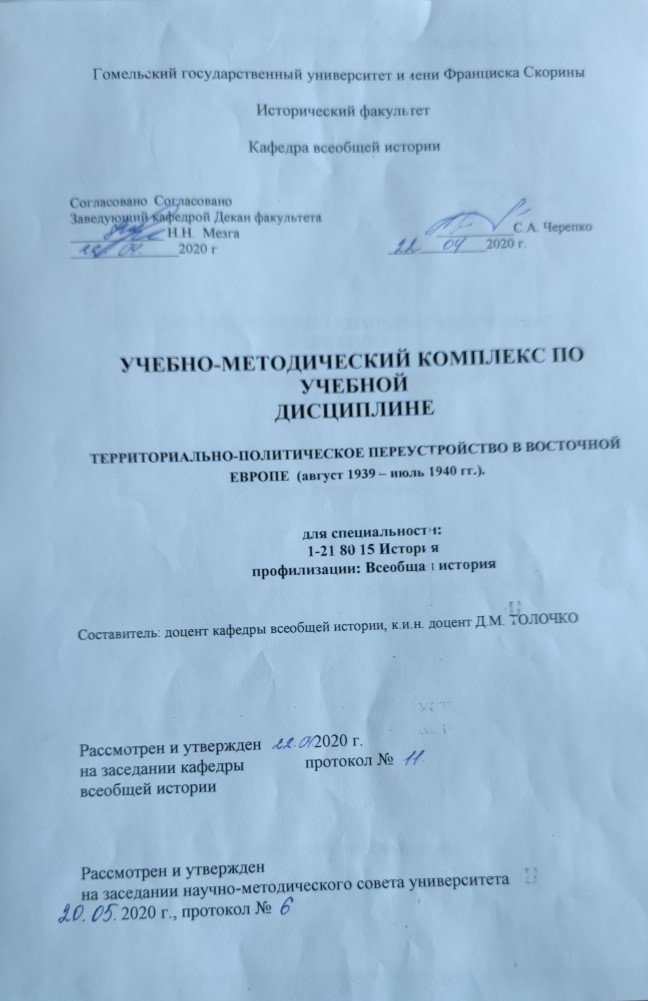 ПОяснительная запискаДисциплина по выбору компонента учреждения высшего образования «Территориально-политическое переустройство в восточной Европе (август 1939 – июль 1940 гг.)", подготовлена для студентов, которые получают вторую ступень высшего образования по специальности 1-21 80 15 Всеобщая история. В рамках спецкурса прослеживается территориально-политическое переустройство в Восточной Европе (август 1939 – июль 1940 гг.).  Особое внимание автор акцентирует на политике руководства СССР в Восточной Европе в условиях кризиса Версальской системы. В этой связи значительная часть дисциплины посвящена внешней политике СССР на протяжении лета 1939 – 1940 гг. Так, автор анализирует причины выбора советским руководством германского вектора во внешней политики, материально-техническую подготовку в СССР к вступлению в Польшу, показывает ход и итоги Польской кампании, раскрывает проблематику беженцев из Польши в БССР. Завершает спецкурс исследование советско-финской войны, включение стран Прибалтики и Бессарабии в состав СССР. Спецкурс помогает студентам существенно расширить свои знания по истории международных отношений.  Целью дисциплины «Территориально-политическое переустройство в Восточной Европе (август 1939 – июль 1940 гг.)» является усвоение представлений о специфике территориально-политических изменений в Восточной Европе в начальный период Второй мировой войны».Обьектом изучения дисциплины является процесс территориально-политического переустройства в Восточной Европе (август 1939 – июль 1940 гг.Материал дисциплины  основан  на знаниях, полученных студентами при изучении таких дисциплин, как «История Новейшего времени», «Новая и новейшая история Европы и Америки», «Новейшая история восточных славян».  Требования к академическим компетенциям магистрантов:АК-3 - быть способным самостоятельно формулировать новые идеи;АК-5 - иметь навыки, связанные с использованием ИТ-технологий, управлением информацией и работой с различными видами технических средств.Требования к социально-личностным компетенциям магистрантов:СЛК-1 - быть способным к социальному взаимодействию, работы в команде.Требования к профессиональным компетенциям магистрантов:ПК-9 - осваивать и внедрять в учебный процесс инновационные образовательные технологии;ПК-10 - управлять научно-исследовательской работой учащихся;ПК-11 - планировать и организовывать воспитательную работу с учащимися;ПК-12 - осуществлять мониторинг образовательного процесса, диагностику учебных и воспитательных результатов;ПК-14 - принимать участие в осуществлении исторической и историко-культурной экспертизы соответствующих проектов, давать квалифицированные заключения и консультации в конкретных сферах исторической и историко-культурной деятельности;ПК-15 - принимать оптимальные управленческие решения.В результате изучения дисциплины компонента учреждения высшего образования студенты должны уметь: - применять полученные знания для решения конкретных педагогических, методических, информационно-поисковых, научных инновационных и других задач; - давать самостоятельные оценки, реферировать научные работы по истории стран отмеченного региона; - находить суть общее и особенное в истории государств регионатеоретический раздел ЭуМК (Курс лекцийЛЕКЦИЯ 1. ГЕРМАНО-СОВЕТСКИЙ ДОГОВОР О НЕНАПАДЕНИИ.	Германия в марте . спровоцировала провозглашение Словакией независимости и оккупировала оставшуюся часть. Германская агрессия стала суровой реальностью в Прибалтике. 22 марта 1939 года гитлеровцы оккупировали порт Клайпеда (Мемель) и Клайпедскую область, навязав Литве унизительный договор. На этом уступки Германии со стороны Франции и Англии закончились. Общественное мнение в этих странах, оппозиция начали требовать остановить Германию. 87% англичан высказались в пользу военного союза Англии, Франции и СССР. Правительство Чемберлена и Даладье подверглись сильной критике в прессе и парламентах за нежелание занять конструктивную позицию в этом вопросе. Мюнхенская политика не принесла  Англии  и Франции желаемых результатов: «становилось все яснее,  что  фашистская  агрессия  может  вначале  обрушиться на них, а не на СССР». Начинаются консультации правительств Англии и Франции об обуздании агрессора.  Великобритания и Франция дали Польше Румынии, Греции, Турции гарантии на случай германской агрессии. Англо-французская  общественность  настойчиво выступала  за  переговоры  с  Советским Союзом. Весной 1939 года подобные настроения охватили значительную часть  английского парламента, даже тех, которые ненавидели СССР. «Мы окажемся в смертельной опасности, - говорил Черчилль в палате общин, - если не сможем создать великий союз против агрессии. Было бы величайшей глупостью, если  бы  мы  отвергли  естественное  сотрудничество с Советской  Россией».  В СССР тоже были также все основания опасаться агрессии Германии. В середине марта, на XVIII съезде ВКП (б), И. В. Сталин прямо назвал "три агрессивных государства", к которым причислил Германию, Италию и Японию.  В середине апреля 1939 года Англия и Франция направили СССР   предложения относительно обуздания Германии.  Министр  иностранных  дел  Франции Ж. Боннэ предложил  обменяться письмами, которые обязывали бы стороны к взаимной  поддержке,  если  одна  из  них  будет втянута в войну с Германией. Суть английского предложения сводилось к тому, что СССР должен взять на себя односторонние обязательства помощи «своим европейским     соседям     в    случае    совершенной   против   них   агрессии". 	17 апреля 1939 года правительство  СССР  вынесло на обсуждение предложения, которые положили начало действительным переговорам. Правительство СССР пыталось объединить английское и французское предложение  в  тезисах,  которые предложило на рассмотрении британского и французского правительств: «Англия, Франция, СССР заключают между собой соглашение сроком на 5-10 лет о взаимном обязательстве  оказывать друг другу немедленно всяческую помощь, включая военную… Англия, Франция и СССР обязуются после открытия военных действий, не вступать в какие бы-то ни было переговоры и не заключать  мира  с  агрессорами  отдельно  друг  от   друга».  Несмотря на трудности, стороны вели политические переговоры не только по дипломатическим каналам, но и с 15 июня продолжали их в Москве. Советскую сторону представлял В. Молотов. Его французский и британский  коллеги  отказались  прибыть  в  Москву. Вести переговоры было поручено британскому послу и французскому послу в СССР. В течение полутора месяцев состоялось 12 заседаний ( с 15 июля по 2 августа). Проект соглашения представленный Англией и Францией в первый же день переговоров, в основном повторял их предыдущие предложения. Ход этих переговоров широко освещался в советских СМИ и комментировался многочисленной армией агитаторов, пропагандистов и лекторов о международном положении. В конце июля 1939 года кабинет Н. Чемберлена вырабатывал позицию, сводившуюся к принципу» вытянуть время». Н. Чемберлен   находил,  что  «в  тот  период  военное  сотрудничество  с  СССР было  невозможным».  Французская сторона старалась напротив как можно быстрее заключить договор. Она понимала, что следующей в агрессивной политике может стать Франция. В чём же заключалась загвоздка? СССР   требовал, чтобы в соглашении был такой пункт, в случае нападения Германии или иного агрессора Польша должна была пропустить советские войска для встречи с агрессором. Франция начинала контакты с Польской стороной, но  Польша ответила отказом. Франция буквально умоляло руководство Польши хотя бы формально согласиться, но поляки   упорно отказывались.  Еще с апреле . велись активные контакты между германской и советской сторонами. Вначале они носили неформальный характер. Тогдашний советский посол в Берлине А. Меркалов посетил 17 апреля германское министерство иностранных дел и после нескольких предварительных замечаний по поводу советско-германских торговых отношений заявил статс-секретарю Э. Вейцзеккеру, что не видит причин, почему отношения между Россией и Германией не могут быть нормальными, а став нормальными, не могут всё более улучшаться. В мае . произошла смена наркомов иностранных дел – вместо М. Литвинова, много сил и времени отдавшего поискам соглашений с Англией и Францией, приходит В. Молотов – яркая и одиозная фигура сталинского окружения, допускавшего соглашение с Германией. 5 мая, советский поверенный в делах в Берлине Г. Астахов  с полной откровенностью поинтересовался у экономического эксперта германского МИДа К. Шнурре, как повлияет на отношение Германии к СССР увольнение Литвинова.В течение мая 1939 года отношения между СССР и Германией носили  «характер  выжидания  с  обеих  сторон».     Вместе с тем, Гитлер был крайне заинтересован в скорейшем выяснении  позиции СССР,  ибо  начало  агрессии  против  Польши  было уже  определено. Еще в начале июля 1939 года советская разведка доложила руководству страны, что нападение Германии на Польшу может произойти в конце августа - начале сентября, а 7 августа Сталину доложили, что Германия будет в состоянии начать вооруженные действия против Польши в любой день после 25 августа. Затем во взаимном зондировании обоих партнёров по переговорам, без формулирования конкретных предложений какой-либо из сторон, наступила пауза, Переговоры возобновились лишь в середине июня по инициативе советской стороны. 14 июня в Москву прилетел сотрудник британского МИДа Стрэнг для ведения (вместе с французами) переговоров о заключении договора о взаимопомощи. И в этот самый день Г. Астахов (кстати, дальнейшая его судьба была трагична -в конце 1941 года он умер в одном из гулаговских лагерей в Коми), получив соответствующее указание из Москвы, внезапно нанёс визит болгарскому послу в Берлине и в течение двух часов беседовал с ним о состоянии германо-советских отношений. Удивлённому болгарину, который до того едва был знаком с советским поверенным в делах, постепенно стало ясно, что Астахов хочет, чтобы посол передал содержание беседы в германский МИД. Суть советского предложения, предназначенного для передачи немцам столь необычным образом, сводилась к тому, что, если Германия заявит, что она не нападёт на Советский Союз, а ещё лучше - что она заключит с ним договор о ненападении, то тогда СССР воздержится от заключения договора с Англией.Вот когда впервые прозвучало предложение о заключении договора о ненападении между СССР и Германией, причем инициатива исходила от советской стороны. Болгарский посол передал это сообщение немцам. Те, однако, не спешили с ответом, следя за ходом переговоров между СССР и Западом. Как сообщал 27 июля 1939 года  временный  поверенный  в  делах  СССР  в  Германии  Астахов: «Через одну – полторы недели будет получено приглашение на очередной партийный  съезд  нацистов  в  Нюрнберге».  Через  2  дня В. Молотов ответил, «что при улучшении  экономических  отношений  могут  улучшаться  и политические».  Астахов  все  же  напоминал,  что политические  переговоры  между СССР и Германией, по мнению германской стороны, возможны только при условии, если не будет подписано англо-франко-советское военно-политическое соглашение. В Берлине  с  тревогой  ждали вестей из Москвы о ходе англо-франко-советских переговоров и лишь в начале августа Гитлер принял окончательное решение. Дело в том, что он заранее установил в качестве крайней даты нападения на Польшу 1 сентября, поскольку в более позднее время осенняя распутица помешала бы операциям его танковых и механизированных войск. Предварительным условием нападения на Польшу была полная военная изоляция этой страны. Гитлер не верил в то, что Англия и Франция выполнят данные Польше гарантии и вмешаются в войну. Теперь следовало заручиться и невмешательством СССР. И 3 августа И. Риббентроп, который до сих пор поручал вести переписку с В. Шуленбургом статс-секретарю Вейцзеккеру, взял это дело в свои руки и отправил послу телеграмму с грифом "Очень срочно", где информировал последнего о беседе с Астаховым, в ходе которой заявил советскому дипломату, что "от Балтики до Чёрного моря нет проблемы, которая не могла бы быть нами взаимно решена". Намёк на возможность для СССР сделать территориальные приобретения был очевиден, и потому Астахов тут же выразил готовность начать "более конкретные переговоры по актуальным вопросам". В тот же день немцы дали своё согласие на перевод переговоров в практическое русло, и 15 августа Риббентроп через посла Шуленбурга предложил советскому правительству принять его с визитом в Москве, чтобы он мог встретиться лично со Сталиным, изложить ему взгляды фюрера и "совместно прояснить территориальные вопросы Восточной Европы".17 августа  Молотов заявил,  что «первым шагом к улучшению отношений могло бы быть заключение торгово-кредитного соглашения.  Вторым  шагом  через короткий срок могло бы быть заключение пакта о ненападении». 18 августа Шуленбург отправил  телеграмму  в  МИД  Германии: «…Правительство СССР считает, что первым шагом к улучшению отношений между СССР и Германией  может быть заключение торгово-кредитного соглашения. Вторым  шагом  может быть заключение пакта о ненападении». 21 августа в советской  печати  было  опубликовано  сообщение о заключении  торгово-кредитного  соглашения   между  СССР  и  Германией.   В  тот  же  день  произошло  еще  одно  неординарное событие. Впервые с 1933 года Гитлер направил Сталину телеграмму, содержащую  предложение  «возвратиться  к  политической  линии,  которая в течение столетий была полезна обоим государствам». Он официально  принял  предложенный Молотовым проект пакта о ненападении, а так же заявил о готовности обсудить и дополнительный протокол. Вечером 19 августа Сталин сообщил Политбюро о своем намерении  подписать  пакт  с  Германией.  21 августа Риббентроп  отправил  Шуленбургу телеграмму на имя Сталина, из которой  следует  стремление  Германии  как  можно  скорее  подписать  пакт: «…Напряженность  между  Германией  и  Польшей  стала невыносимой.  Поведение  Польши  таково, что  кризис  может разразиться  в  любой  момент.  Поэтому  я  еще  раз  предлагаю  принять моего  министра  иностранных  дел  во  вторник,  22  августа,  самое  позднее в  среду  23  августа. Я буду рад получить ваш скорый ответ. Адольф Гитлер».  21  августа  Шуленбург  отправил  в  МИД  Германии телеграмму с ответом Сталина: «… надеюсь,  что  германо-советский  пакт о ненападении станет решающим поворотным пунктом в улучшении отношений между нашими странами… Советское правительство уполномочено  меня  информировать, что оно согласно на прибытие в Москву  господина  Риббентропа  23  августа. И. Сталин. ».  В среду  23 августа  1939  года  в  Москву  прибыл  самолет  с  Риббентропом  и несколькими  сопровождающими  его  экспертами  на борту. После короткого  отдыха в 15.30 ч в Кремле состоялась первая встреча с Молотовым  и  другими  членами советской делегации. В переговорах принял участие лично Сталин. После трехчасовой беседы был объявлен перерыв.  Затем  в  22  часа  переговоры  возобновились  и  продолжались еще 3 часа. Ночью они завершились подписанием документа, который «официально стал именоваться советско-германским договором о ненападении.  Кроме  договора  о  ненападении,  уполномоченные обеих сторон обсудили в строго конфиденциальном порядке вопрос о разграничении сфер обоюдных интересов в Восточной Европе. Это обсуждение  привело  к  подписанию  секретного дополнительного протокола. В пункте 2 этого протокола говорилось: «В случае территориально-политического  переустройства  областей,  входящих в состав Польского государства, граница сфер Германии и СССР будет приблизительно  проходить  по линии  рек  Нарева,  Вислы  и  Сана». С  момента подписания  договора  началась  новая  страница  в  отношениях между СССР  и  Германией. По разным каналам Сталину поступала информация, из которой следовало, что договору с СССР Гитлер отводил сугубо утилитарную роль: выключить СССР из борьбы как потенциального противника Германии на срок до двух лет, что максимум через 24 месяца нацисты растопчут свои обязательства и нападут на СССР.
 	 Каковы же были причины, которые заставили Сталина пойти на подписание этого договора и секретных протоколов к нем? Здесь можно только предполагать.       Что могли предложить ему англичане и французы при заключении с ними военного союза? В лучшем случае, если не обманут, совместную войну против Германии. А при заключении соглашения с немцами СССР избегает вовлечения в войну, да к тому же имеет возможность сделать территориальные приобретения за счёт стран Восточной  Европы. Кроме того, этот шаг был продиктован его недоверием к западным демократиям, которые не сдержали свои договорные обязательства по отношению к Чехословакии, заключив с Гитлером позорную "Мюнхенскую сделку". Можно ли в таком случае полагаться на договоры, которые СССР заключит с ними в рамках системы коллективной безопасности?	Советское общество, накануне Второй мировой войны, было обеспокоено  событиями в Западной Европе. У населения СССР конца 30-х гг. XX века беспокойство обострялось настойчивым патриотическим воспитанием и хорошо отлаженной системой пропаганды, а также ощущением надвигающейся новой войны в Европе. Большинство людей с волнением прослушивало сводки, лекции, новости, читало статьи в газетах и журналах о происходящих за рубежом событиях, переживало за будущее своей страны. Как отмечает профессор Техасского университета, Ш. Фицпатрик, в 30-е гг. об угрозе войны ни на минуту не забывали ни простые люди, ни политические лидеры . С 1933 г. и до августа 1939 г. в умах населения доминировали антифашистские настроения. За предшествующие шесть лет советская пропаганда успела создать для фашистской Германии образ одного из главных врагов СССР, наиболее вероятного противника в войне на Западе. В обязательной для всеобщего изучения книге «История ВКП(б). Краткий курс» (1938 г.) идеология и практика нацистского режима была заклеймена, а Германия характеризовалась как одна из агрессивных держав, развязавших новую мировую войну. Этот тезис был подтверждён на XVIII съезде ВКП(б) в марте 1939 г. В романах и фильмах будущая война велась или с немцами («Первый удар» Н. Шпанова) или с врагом необозначенным, но очень похожем на немцев («Если завтра война» Е. Дзигана). 	Неудивительно, что пакт произвел на советских людей особое впечатление. Большинство населения республики  восприняло подписание договора с тревогой. Люди были уверены, что Германия этим «усыпляет» бдительность СССР, чтобы затем нанести удар. Приведем характерные высказывания, которые фиксируют органы НКВД БССР. «Заключение договора между Советским Союзом и Германией ничто иное как маневр со стороны Германии. Она захватит Польшу и прибалтийские страны, а впоследствии Германия нарушит договор и нападет на Советский Союз», - заявил в приватном разговоре житель Мозыря. Житель Турова некий Гинсбург говорил: «Действия Германии есть заранее обдуманный план, сговор с другими странами. Договор с нами Германия заключает с целью обмануть нас. Договор Германия заключила с согласия других капиталистических стран, их противоречие – общая сговорка». «Германия заключила договор с Советским Союзом, чтобы отвлечь внимание Советской власти и застать нас врасплох. Германия объединит польскую армию и без остановки грянет на Советский Союз», - отметил житель Мозыря. На седьмой день германо-польской войны Клоткевич  (г. Мозырь) говорил: «Мои слова о том, что Германия обманет Советский Союз скоро сбудутся, воюющие державы объединятся и все нападут на СССР». Можно привести и другие примеры . 	Некоторые видели в договоре наоборот отсрочку войны.  «Перед этим (нападением Германии на Польшу — Д. Т.) был договор с Германией о ненападении, который не вызвал каких-либо сомнений и даже дал удовлетворение при мысли, что неизбежная война с фашизмом получила отсрочку», - заявил в приватном разговоре житель г. Мозырь М. Яковлев.  После заключения договора у некоторых возникли догадки об истинном его смысле. Радевич (г. Мозырь): «Как видно, при подписании договора о ненападении с Германией, было предусмотрено , что Германией не будет препятствовать Советскому Союзу, восстанавливать свои дореволюционные границы». Работники редакции газеты «Красная звезда» Черняк, Милецкий и Жуер сделали вывод, что пакт является выражением стремления советского руководства остаться в позиции третьего радующегося. Но то, что «Англия и Франция увиливают от войны, порождает мысль о том, что германо-советский пакт возможно ошибочен».	 Следует отметить, что указанные настроения были характерны не только  для БССР. Они фиксировались в целом в СССР. Яркое описание настроений в провинции относительно договора можно найти в воспоминаниях  В. Кравченко.  «Этот пакт произвел впечатление метеора, который в ярком блеске возник на нашем горизонте, чтобы затем с внезапным шипением взорваться в умах и сердцах членов партии. Мы все были совершенно потрясены и обескуражены и никак не могли в это поверить... Нам все эти годы казалось несомненным, что единственным врагом нацистов был Советский Союз... Ведь как-никак, а нам год за годом внушали ненависть к нацистам. Мы ведь расстреляли ведущих военачальников, среди них и Тухачевского, потому что они, якобы, были связаны с гитлеровским рейхсвером. Большие процессы над изменниками, в результате которых были ликвидированы ближайшие соратники Ленина, оправдывались тем, что нацистская Германия и ее союзники по оси - Италия и Япония — вооружаются, чтобы воевать с нами... Подлость Гитлера почти так же свято принималась на веру в нашей стране, как и непогрешимость Сталина. Наши советские дети играли в фашистов-и-коммунистов, причем фашисты всегда носили немецкие имена и всегда их жестоко разбивали... В тирах мишенями часто служили силуэты в национал-социалистических коричневых рубашках с ярко блестевшей на них свастикой... Только когда мы увидели кинохронику и газетные фотографии, на которых Сталин и Риббентроп улыбаясь пожимали друг другу руки, мы начали верить в невероятное. Свастика и серп и молот развевались рядом друг с другом на знаменах в Москве». Но потрясение сменилось недоумением и сдержанностью: «Не только на официальных собраниях, проходивших в различных парторганизациях, но и частным образом - дома и на работе - мы не говорили о новом повороте событий». 	Появление в советских средствах массовой информации известий о подписании советско-германских соглашений вызвало у большинства населения Советской Беларуси определённую политическую дезорганизацию и даже недоверие к политике советского правительства. Это усложнило в дальнейшем подготовку в республике к проведению операции в Польше. ЛЕКЦИЯ 2. ВОЕННО-ТЕХНИЧЕСКАЯ ПОДГОТОВКА В СССР К «ПОЛЬСКОЙ»         КАМПАНИИ.Развитие международной обстановки в начале сентября 1939 г. привело к тому, что советское руководство решило провести частичную мобилизацию Красной Армии, и 6 сентября около 23-24 часов в семи военных округах (в том числе Белорусском Особом военном округе) была получена директива наркома обороны о проведении «Больших учебных сборов» (БУС). Согласно приказу наркома обороны от 20 мая 1939 г., название БУС являлось шифрованным обозначением скрытой мобилизации. Проведение БУС по литеру «А» означало, что происходило развертывание отдельных частей, имевших срок готовности до 10 суток, с тылами по штатам военного времени. Запасные части и формирования гражданских ведомств по БУС не поднимались.Мобилизации не подлежали лица польской национальности, лица, имевшие репрессированных родственников и др. Так, только по Жлобинскому району по политико-моральным соображениям не было призвано 90 человек . Данное обстоятельство вызывало удивление у жителей республики. В этой связи среди них фиксировались такие высказывания: «В армию призывают много людей, а лиц польской национальности никого почему-то не берут? Берут белорусов и евреев, а поляки все остались», - заявил в разговоре житель г. Мозыря Багинский. Подготовка к проведению БУС в БССР началась в начале сентября 1939 г. Так, 4 сентября облвоенкоматы республики получили секретную телеграмму от командования БОВО, в которой до 6 сентября всем райвоенкоматам предлагалось повести проверку списков приписного состава, утонить повестки по вызову военнообязанных. В этой связи, например, в Могилевской области для сверки данных по призываемым, райвоенкомами вызывались секретари сельских советов, ответственные работники военно-учетных столов.7 сентября 1939 г. решением СНК СССР вводился в действие мобилизационный план по продфуражному довольствию РККА по шести военным  округам, утвержденный постановлением Комитета обороны от 21 июля 1939 г. и план доснабжения РККА вещевым довольствием, утвержденный постановлением Комитета обороны от 3 марта 1939 г. Так, согласно постановлению Комитета обороны при СНК СССР от 3 марта 1939 г., легкой промышленностью БССР предусматривалось изготовить: гимнастерок летних – 15 000 штук; ботинок хромовых – 18 600  пар; ботинок яловых 53 300 пар; пилоток – 65 000 штук и т.д. Приказом наркома легкой промышленности СССР Лукина от 7 сентября 1939 г. предприятиям легкой промышленности БССР предлагалось немедленно приступить к выполнению военного гос.заказа. К 8-9 сентября по гимнастеркам и пилоткам, к 17 сентября 1939 г. по хромовым и яловым ботинкам задание было выполнено. Кроме того, в округах предлагалось разбронировать мобилизационные запасы продовольствия и хлебофуража.БУС начались утром 7 сентября 1939 г. В этой связи Военный Совет БОВО разослал шифрованные телеграммы облвоенкоматам БССР о необходимости проведения «Больших учебных сборов». Облвоенкоматы в свою очередь в тот же день оповестили все райвоенкоматы республики о необходимости приступить к призыву военнообязанных. Одновременно председатель СНК СССР В.Молотов направил председателям СНК союзных республик и облисполкомов телеграммы, в которых сообщал, что войсковые части семи военных округов, в том числе Белорусского Особого Военного Округа, «… привлекают на учебные сборы приписной состав, автотранспорт, лошадей и обоз. Вызов производится строго по повесткам без опубликования. Окажите всемерное содействие».Необходимо отметить, что значительную роль в проведении сборов военнообязанных, поставки военным частям автотранспорта, лошадей оказали партийные и советские организации БССР. Так, обкомы БССР дали указания РК КП(б)Б направить партийный и советский актив (после предварительного инструктажа) в сельские советы для  организации работ по призыву, проведения политмассовой работы среди населения.  В этой связи, в частности, на сборных пунктах представителями обкомов и райкомов проводились лекции, беседы по международному положению, организовывалось чтение газет.В городах оповещения о призыве производились специальными нарочными. Для сельской местности райвоенкоматы отдавали распоряжения по телефону председателям сельских советов. В этой связи, например, в городах Минской области основная масса военнообязанных была оповещена через 4-5 часов после получения телеграммы, в сельской местности – через 5-7 часов 7 сентября 1939 г.В процессе проведения мобилизации выявились значительные недостатки в работе военкоматов республики. Так, если в городах оповещение о призыве происходило своевременно, то в сельской местности, в связи с тем, что распоряжения отдавались по телефону, а не письменно, наблюдались случаи такого рода: Минский сельский военкомат выслал в сельские советы телефонограмму о явке на сборный пункт, в которой не указал призывного возраста военнообязанных. Исходя из этого, сельсоветы направили на сборные пункты всех, у кого имелись военные билеты.  Люди около двух суток находились в военкомате в ожидании призыва. В результате 11 сентября 1939 г. из отправленных на сборный пункт не было призвано свыше 1000 человек .Вместе с тем необходимо отметить, что в городах военкоматы выписывали повестки самостоятельно, без сверки с милицией точного места нахождения военнообязанных. Как результат, только Витебскому горвоенкомату было возвращено 1500 повесток, так как названных лиц в адресатах не оказалось. При детальной проверке места жительства указанных 1500 человек выяснилось, что 983 человека давно выбыли из города. 445 человек еще в 1938 году были направлены этими же военкоматами в кадры РККА. Аналогичная ситуация наблюдалась и в других городах республики. Нередко военкоматы призывали людей больных, абсолютно не годных к военной службе. Так, Глусский военкомат призвал на сбор некого Гуковского 1902 года рождения, больного раком. В части он почувствовал себя плохо, был направлен в госпиталь, где на третьи сутки умер. На сборных пунктах целым рядом военкоматов не был в достаточной степени организован  учет явки военнообязанных. В этой связи некоторые военкоматы не имели возможности установить, кто из призванных явился в часть, а кто уклонился от призыва.Постановлением Комитета Обороны от 12 сентября 1939 г. с 18 часов того же дня для выполнения воинских перевозок по БУС вводился в действие воинский график на железных дорогах европейской части страны. Сокращались гражданские перевозки, железные дороги получили 500 тыс. тонн мобилизационного запаса угля. Тем не менее, воинский график был сорван, и железные дороги работали неудовлетворительно. Например, первый секретарь ЦК КП(б)Б П.Пономаренко в докладной записке секретарю ЦК ВКП(б) Г.Маленкову отмечал, что в первые дни мобилизации имелись факты нечеткой работы на железнодорожных станциях: «… на станции Минск поезд № 652 простоял 1 час 50 минут, поезд № 789 простоял 1 час 25 минут… Недостаточная оперативность  управления военным комендантом      и незаконные требования отдельных начальников поездов привело к тому, что … образовалась пробка из 130 – 140 эшелонов по Западной и Белорусской железным дорогам…».Несмотря на мероприятия советского правительства по доснабжению воинских частей обмундированием, в  некоторых частях БОВО ощущалась острая нехватка обуви, гимнастерок и т.д. Например, в частях военного соединения № 9979 имел место недокомплект вещевого имущества и снаряжения. В части № 5910 недоставало шаровар, гимнастерок, ремней, котелков и т.д. В этой связи в докладной записке первому секретарю ЦК КП(б)Б П.Пономаренко от наркома внутренних дел Л.Цанавы отмечалось, что при переходе границы одной из воинских частей на участке Дзержинского погранотряда значительная часть из военнослужащих «… идут босые или в лаптях, оборванные в смешанной форме…».Отмечались случаи, когда военнообязанные уклонялись от получения повесток, отказывались явиться на сборы. Так, например, 10 сентября 1939 г. Бюро Речицкого РК КП(б)Б рассматривало вопрос о «Неявке зам.директора Холмичской МТС по политической части Шатонова в военкомат, согласно вызову». В деле сообщалось, что 8 сентября Шатонов «получил сообщение от жены из города Речицы, что он вызывается повесткой в Райвоенкомат… Приехав в Райвоенкомат, он проболтался около здания дома Обороны, где проводилась отправка призываемых в Красную Армию, а к Рай военкому не явился…» Бюро Речицкого райкома постановило исключить Шатонова из партии. Однако указанные выше факты были скорее исключением.Начиная с 7 сентября 1939 года предприятия, организации, частные лица республики начали поставку воинским частям автомашин, тракторов, лошадей и др. транспортных средств. Состояние части автотранспорта, приписанного к воинским частям, нередко находилось на неудовлетворительном уровне. Запасных частей, авторезины на машинах не было. Некоторые из автомашин были доведены до такого состояния, что в дальнейшей эксплуатации были непригодны Ситуация усугублялась тем, что ряд руководителей предприятий и учреждений стремились или уклониться от сдачи воинским частям автотранспорта, или поставить автомашины в плохом состоянии. Так, председатель колхоза деревни Красная Слобода Паричского района Пташинский заставил шофера вывести машину из строя с целью не посылать ее в райвоенкомат. Заведующий районным финансовым отделом Узденского райисполкома Желудкевич во время проведения мобилизации снял со своей машины аккумулятор и в таком состоянии доставил в военкомат. Вышеуказанная ситуация объяснялось прежде всего тем, что многие из этих лиц, не оценив в полной мере важность ситуации,  полагали, что мобилизация транспортных средств и военнообязанных в стране происходит всего лишь по причине предстоящих военных маневров Красной Армии. В этой связи они были озабочены,  прежде всего, выполнением плановых показателей. 	Значительная часть единоличников саботировала поставку лошадей. В докладной записке военному отделу Гомельского обкома КП(б)Б органами НКВД сообщалось, что единоличники часто приводят лошадей к зданию райвоенкомата, привязывают к забору, а сами уходят, бросая тем самым лошадей. Единоличник деревни Слобода, чтобы не поставить лошадь в РККА, ударил ее по ноге. Лошадь захромала, и была забракована. Это был своего рода форма протеста против той политики, которую проводила в отношении к единоличникам советская власть: высокое налогообложение, сселении с хуторов и т.д.  Таким образом, к 17 сентября СССР оказался полностью готов к наступательной операции. Вопрос остался лишь за мотивировкой  этого шага. Еще 10 сентября Молотов заявил Шуленбургу, что Советская сторона готова мотивировать этот шаг тем, что «Польша разваливается  на  куски  и вследствие этого СССР должен прийти на помощь украинцам и белорусам, которым «угрожает» Германия». Риббентроп  через Шуленбурга заявил о том, что Германия не приемлет такую  мотивировку  и  в  свою  очередь  предложил  следующую:  «Германия  и  СССР  сочли  необходимым  положить  конец  нетерпимому далее  политическому  и  экономическому  положению,  существующему  на польских территориях. Они считают своей обязанностью восстановление мира  и  спокойствия  на  этих территориях»  [8, с.99].  Молотов  отклонил это  коммюнике,  «Так  как  оно юридически бы ставило знак равенства между  СССР  и  Германией». Только в ночь на 17 сентября Сталин и Молотов, информируя  германского посла Шуленбурга о предстоящем  вступлении  советских  войск  в  Польшу,  заявил,  что  их  цель состоит в том, чтобы спасти западных украинцев и белорусов. Шуленбург опять заявил свое несогласие. Тогда Сталин лично написал новый текст совместного коммюнике, который был опубликован 19 сентября.15 сентября 1939 г. в отечественной периодике началась кампания по освещению негативных сторон политики правящих кругов Польши, которая проводилась по отношению к населению Западной Беларуси и Украины в течение 1921-1939 г.  Началом этому послужила статья, помещенная 14 сентября 1939 г. на первой странице  газеты «Правда» и озаглавленная «О внутренних причинах военного поражения в Польше»  (15 сентября этот материал был опубликован в республиканских газетах). Основную причину поражения Польши в столкновении с германским фашизмом авторы статьи видят, прежде всего, во «внутренних слабостях и противоречиях польского государства». Главная среди них - национальная политика, которую проводило руководство польского государства. Так, в статье особо подчеркивалось, что она была направлена на подавление и угнетение национальных меньшинств и особенно украинцев и белорусов.В последующих публикациях предпринимаются попытки отыскать иные причины военной катастрофы Польши. В этой связи отдельные авторы развивают тезис о том, что правящие круги Польши на протяжении всей своей истории «стремились захватить белорусские и украинские земли». Например, в  материалах статьи «Вызваленне Заходняй Беларусi ад iга польскiх паноў», опубликованной на страницах газеты «Звязда», так описываются формы наказания, которые применялись по отношению к белорусам и украинцам в польской республике: «Часам асуджанага па прыгавору суда забiвалi палкамi або бiлi перад пакараннем смерцью. Спальванне на агнi або закапванне жанчын жывымi рабiлася заўседы, як i катаванне пад шыбенiцай…Пад шыбенiцай рабiлася таксама чэтвертаванне i калесаванне…Гэтымi жудаснымi пакараннямi паны хацелi адбiць у сялян усякую ахвоту выступаць на барацьбу за свае вызваленне…Калi злоўленных паўстанца вадзiлi па вулiцах гарадоў, панскiя дочкi тут-жа выкалывалi парасонамi вочы палонным» . Исходя из этого, делается вывод, что польские правящие круги являлись извечными врагами белорусского и украинского народов, в этой связи неудивительно, что население Западной Беларуси и Украины не желало проливать кровь за своих угнетателей.Еще одной причиной, которая способствовала распаду польского государства, являлось социальное угнетение трудящихся Западной Беларуси и Украины. В газете «Звязда» за 21 сентября 1939г. была помещена статья «Як польскiя паны гаспадарылi заходняй Беларусi Заходняй Украiне». Авторы  награждают правящие круги Польши такими эпитетами: «дельцы и проходимцы, фашистская Польша, польские оккупанты». В статье анализируется  положение белорусского и украинского крестьянства положение которых, по меткому выражению автора  статьи, «не поддается никакому описанию». «Ярчэй слоў аб галечы сялян Заходняй Беларусi гавораць уросшыя  ў зямлю пахiленыя на бок хаты, вокны якiх заткнуты анучамi. Ля хат – босыя, абарваныя сяляне. Зусiм нядаўна сабраны ўраджай, а ўжо зараз многiя з iх не маюць хлеба. «Ну, як жывеце?», - задаю пытанне падышоўшаму да мяне сялянiну. З тварам землянога колеру, абарваны i худы селянiн не змог адразу адказать…»». В материалах статьи  приводятся статистические данные такого рода. Например, крестьянство Западной Украины владело всего только 22% земли, остальные 78%  принадлежали польским помещикам, осадникам, церкви. Порядка 60% крестьянских хозяйств, численность в которых достигала порядка 5–7 человек, имели в собственности всего лишь 2 – 3 га земли и др. Согласно данным о владении землей в Новогрудском воеводстве, 1581 помещику  принадлежало 1407414 га земли, в то время как 206123  крестьянских хозяйств владели всего лишь 1261900 га. Соответственно каждый помещик владел в среднем по 1000 га, крестьянские хозяйства менее чем по 6 га. Не в менее жутких условиях находилось и рабочие. В статье  «Народ вырашае свой лёс», опубликованной на страницах газеты «Звязда»,  приводятся выдержки из писем польских рабочих. «Працую ў пекле. На заводзе можна працавать толькi пры наяўнасцi сухога надвор’я. У такiя днi працуюць з 6 гадзiн ранiцы да 7 гадзiн вечара. Каб  пражыць на 3-4 злотых у тыдзень, трэба быць святым…Жывем усе пры заводзе…Сабакi  горадзе, мабыць, сядзяць у лепшых канурах». В заключении автор делает вывод: «Працавать на прадпрыемствах Заходняй Беларусi было выключна цяжка. Адсутнасць вентыляцыi ў цахах i агарожаў ля станкоў i машын часта выклiкалi нясчасныя выпадкi. I правiцелi былой панскай польшчы лiчылi гэта «нармальным».Положение рабочих усугублялось тем, что в городах Западной Беларуси процветала безработица. «Нi адзiн рабочы не быў упэўнены ў заўтрашнiм днi. У адным толькi Беластоку к моманту прыходу Чырвонай Армii налiчвалася больш 15 тыс. беспрацоўных» - отмечает на своих страницах газета «Звезда». Наряду с этим, авторы приходят к справедливым выводам что, по сравнению с представителями польской нации, украинцы и белорусы находились в более тяжелом экономическом  положении. В материалах статей эти факты объясняется в первую очередь стремлением польских властей превратить территорию Западной Беларуси и Украины в аграрно-сырьевой придаток Польши. В статье «Зъеднаная Савецкая Беларусь» отмечается следующее: «За час гаспадарання польскiх паноў гарады Заходняй Беларусi прыйшлi ў заняпад.У Беластоку моцна скарацiлася вытворчасць, закрывалiся адна за другой фабрыкi, зменшылася насельнiцтва. У Брэст-Лiтоўску зусiм не развiвалася вытворчасць, тут замерла культурнае жыцце. Прыйшоў у заняпад i горад Пiнск. У такiм горадзе як Навагрудак не было тэатра, радые. Бяздарныя польскiя правiцелi штучна затрымлiвалi развiцце гарадоў Заходняй Беларусi».Следующей причиной, вызвавшей, по мнению всех авторов, распад Польши, являлась национальная политика, которую проводили польские правящие круги. Последняя, как отмечается в разнообразных публикациях, «асноўвалася на распальваннi нацыянальнай варожасцi, на карных экспедыцыях, яўрэйскiх пагромах. Паўсюды праводзiлася гвалтоўнае апалячванне беларусаў i украiнцаў. Ва ўсiх звеннях адмiнiстрацыйнага аппарата, знiзу даверху, панавала польская мова. Iншых моў не прызнавалася. Асобы няпольскай нацыянальнасцi зусiм не мелi доступу на якiя-небудзь пасады». В статье «Гiстарычны шлях Заходняй Украiны i Заходняй Беларусi» приводится следующий ответ одного из польских министров на просьбу об открытии белорусских школ: «Беларусаў няма – есць адны палякi …пройдзе, быць можа, 20-30 год, i на тэрыторыi Беларусi не астанецца нi аднаго беларуса, а ўсе будуць гаварыць па-польску» [8]. В статье «Катаванне за родную песню» жители региона вспоминают: «Як мiнула мне 7 год, я стаў хадзiць у польскую школу, бо беларускiх школ у нас не было. Праўда, вучылi нас трохi i на роднай мове. Але зусiм мала: адну гадзiну у тыдзень…Калi я хадзiў у шосты класс пачатковай школы, мне не было за што купiць кнiг, i я купiў толькi адну беларускую кнiгу. За гэта настаўнiк мяне бiў на працягу ўсяго года».Значительная часть публикаций насыщена примерами из писем крестьян, рабочих, узников тюрем  в которых они описывают произвол, творимый в отношении их со стороны помещиков, администрации в польском государстве. Ярче комментариев говорят за себя их заголовки: «Пад панскiм бiзуном», «Нашы пакуты», «Здзекi, катаваннi», «Узаконеная сiстэма грабяжу», «Як паны душылi сялян».Со второй половины ноября 1939 г. в отечественной периодике начинается второй этап пропагандистской кампании, посвященный достижениям региона в различных областях ЛЕКЦИЯ 3. ОПЕРАЦИЯ КРАСНОЙ АРМИИ В ЗАПАДНОЙ БЕЛАРУСИ: ВОЕННО-ПОЛИТИЧЕСКИЙ АСПЕКТ.	14 сентября в Смоленске командующий войсками Белорусского особого военного округа М.П. Ковалев на совещании высшего начальствующего состава сообщил, что «в связи с продвижением немецких войск в глубь Польши советское правительство решило взять под защиту жизнь и имущество граждан Западной Белоруссии и Западной Украины, ввести свои войска на их территорию и тем самым исправить историческую несправедливость». 	К 16 сентября войска специально образованных Белорусского и Украинского фронтов заняли исходные рубежи в ожидании приказа от наркома обороны.
	В ночь на 17 сентября в Кремль был вызван германский посол Шуленберг, которому Сталин лично объявил, что через четыре часа войска Красной Армии пересекут польскую границу на всем ее протяжении. При этом немецкой авиации было предложено не залетать восточнее линии Белосток-Брест-Львов.	Сразу после приема посла Германии уже заместитель наркома иностранных дел СССР В.П.Потемкин вручил польскому послу в Москве В. Гржибовскому ноту советского правительства. «События, вызванные польско-германской войной, – говорилось в документе, – показали внутреннюю несостоятельность и явную недееспособность польского государства. Все это произошло за самый короткий срок... Население Польши брошено на произвол судьбы. Польское государство и его правительство фактически перестали существовать. В силу такого рода положения заключенные между Советским Союзом и Польшей договоры прекратили свое действие... Польша стала удобным полем для всяких случайностей и неожиданностей, могущих создать угрозу для СССР. Советское правительство до последнего времени оставалось нейтральным. Но оно в силу указанных обстоятельств не может больше нейтрально относиться к создавшемуся положению».	В 5 часов 40 минут утра 17 сентября 1939 года войска Белорусского и Украинского фронтов перешли советско-польскую границу, установленную в 1921 году. Войскам Красной Армии запрещалось подвергать авиационной и артиллерийской бомбардировке населенные пункты и польские войска, не оказывающие сопротивления. Личному составу разъяснялось, что войска пришли в Западную Белоруссию и Западную Украину «не как завоеватели, а как освободители украинских и белорусских братьев». В своей директиве от 20 сентября 1939 года начальник пограничных войск СССР комдив Соколов потребовал от всех командиров предупредить весь личный состав «о необходимости соблюдения должного такта и вежливости» по отношению к населению освобожденных районов. Начальник пограничных войск Белорусского округа комбриг Богданов в своем приказе прямо подчеркнул, что армии Белорусского фронта переходят в наступление с задачей «не допустить захвата территории Западной Белоруссии Германией».	Особое внимание обращалось на необходимость охраны жизни и имущества всех украинских и белорусских граждан, тактичного и лояльного отношения к польскому населению, польским государственным служащим и военнослужащим, не оказывающим вооруженного сопротивления. Польским беженцам из западных регионов Польши предоставлялось право двигаться беспрепятственно и самим организовывать охрану стоянок и населенных пунктов. Советские войска старались избегать вооруженного соприкосновения с частями польских вооруженных сил. По признанию начальника штаба польского главного командования генерала В.Стахевича, польские войска «дезориентированы поведением большевиков, потому что они в основном избегают открывать огонь, а их командиры утверждают, что они приходят на помощь Польше против немцев». Советские ВВС не открывали огонь по польским самолетам, если те не вели бомбометание или обстрел частей наступающей Красной Армии. К примеру, 17 сентября в 9 часов 25 минут польский истребитель был приземлен советскими истребителями в районе пограничной заставы «Баймаки», чуть позже на другом участке советскими истребителями был принужден к посадке польский двухмоторный самолет П-3Л-37 из бомбардировочной эскадрильи 1-го Варшавского полка. В то же время отдельные боевые столкновения были отмечены на линии старой границы, по берегам реки Неман, в районе Несвижа, Воложина, Щучина, Слонима, Молодечно, Скиделя, Новогрудка, Вильно, Гродно.	Необходимо обратить внимание на то, что при встрече с немецкими войсками частям Красной Армии предписывалось «действовать решительно и продвигаться быстро». С одной стороны, не давать германским частям без необходимости повода для провокаций, а с другой - не допускать захвата немцами районов, заселенных украинцами и белорусами. При попытке же немецких войск завязать бой, надлежало давать им решительный отпор.	Так, 17 сентября части германского 21-го армейского корпуса подверглись восточнее Белостока бомбардировке советской авиацией и понесли потери убитыми и ранеными. В свою очередь, вечером 18 сентября у местечка Вишневец (85 км от Минска) немецкая бронетехника обстреляла расположение 6-й советской стрелковой дивизии, погибло четверо красноармейцев. 19 сентября в районе Львова произошел бой между частями немецкой 2-й горнострелковой дивизии с советскими танкистами, в ходе которого обе стороны понесли потери убитыми и ранеными.	К 25 сентября 1939 года войска Белорусского фронта вышли на демаркационную линию, где и остановились. 28 сентября с капитуляцией остатков польских войск, располагавшихся в Августовской пуще, боевые действия Белорусского фронта прекратились. За 12 суток похода фронт потерял 316 человек убитыми и умершими на этапах санитарной эвакуации, трое человек пропали без вести и 642 были ранены, контужены и обожжены.17 – 30 сентября 1939 года фронт взял в плен (а по существу интернировал) 60202 польских военнослужащих (в том числе 2066 офицеров). К 29 сентября войска Белорусского и Украинского фронтов находились на линии Сувалки – Соколув – Люблин – Ярослав – Перемышль – р. Сан. Однако эта линия просуществовала недолго.Большинство населения СССР, как сообщалось в многочисленных донесениях секретарей обкомов райкомов, органов госбезопасности  и др. «с нескрываемой радостью и ликованием встретили по радио речь главы Советского Правительства т. Молотова об оказании братской помощи западным украинцам и белорусам». Весьма красноречиво, на наш взгляд,  отношение к действиям СССР в Польше со стороны интеллигенции выразил К.М. Симонов: «А то, что там, в Европе, наши войска вступают в Западную Украину и Западную Белоруссию, мною, например, было встречено с чувством безоговорочной радости. Надо представить себе атмосферу всех предыдущих лет, советско-польскую войну 1920 года, последующие десятилетия напряженных отношений с Польшей... В общем, если вспомнить всю эту атмосферу, то почему же мне было не радоваться, что мы идем освобождать Западную Украину и Западную Белоруссию? Идем к той линии национального размежевания, которую когда-то, в двадцатом году, считал справедливой, с точки зрения этнической, даже такой недруг нашей страны, как лорд Керзон, и о которой вспоминали как о линии Керзона, но от которой нам пришлось отступить тогда и пойти на мир, отдавший Польше в руки Западную Украину и Западную Белоруссию, из-за военных поражений, за которыми стояли безграничное истощение сил в годы мировой и гражданских войн, разруха, неприконченный Врангель, предстоящие Кронштадт и Антоновщина - в общем, двадцатый год». Писатель Ю.Л. Слезкин записал в своем дневнике: «С радостным волнением читаю я о Западной Белоруссии и Украине. Наши будни, подчас корявые, там звучат теперь сказкой и какой счастливой!! Подумать только – месяц назад человек целовал пану руку, боялся гворить на родно языке, а сегодня…едет в Москву, его приветсвует и видит Сталин..». Подобное восприятие этих событий можно обнаружить в дневниках, письмах таких известных писателей, поэтов, деятелей науки, как В.И. Вернадский, М.В. Исаковский, В.П. Катаев  и др. Российский исследователь С.Ю. Маркелов к своей кандидатской диссертации, посвященной общественному сознанию в СССР, делает вывод о том, что «акция по «освобождению» Западной Беларуси и Украины нашла единодушную поддержку в советском народе.  На наш взгляд, этот тезис несколько преувеличен. В СССР существовала целая прослойка населения, которая восприняла указанное событие не так однозначно.  Документы, имеющееся в нашем распоряжении позволяют сделать вывод, что часть населения, особенно это касалось сельской местности, отнеслась к вышеуказанным событиям с безразличием. Люди были обеспокоены другим: приближающейся войной, отсутствием в магазинах продуктов питания и т.д. Приведем характерные примеры. 17 сентября 1939 г. колхозница Жлобинского района прямо на митинге, посвященном началу операции Красной Армии в Польше, вступила с критикой председателя колхоза. Критика была связана с тем, что она с ребенком вынуждена проживать в сарае, и колхоз не помогает ей в постройке дома. В Староруденском сельском совете Жлобинского района после окончания митинга по поводу начала операции Красной Армии в Западной Беларуси местный учитель заявил, что  Молотов, кроме всего прочего, говорил о введении карточной системы в СССР. После чего среди женщин и детей начался плач. В этой связи следует также отметить, что после окончания собраний агитаторам нередко задавались вопросы, которые свидетельствовали об определенной доли тревоги у населения республики в связи со вступлением СССР в Польшу: «Не нарушили ли договор о ненападении? Как будет смотреть на это Германия? Будем ли мы воевать с Англией и Францией?» и т.д. Об этих фактах агитаторы сообщали в докладных по поводу проведения митингов.  Более того, некоторые из них даже указывали на то, что райкомам необходимо специально направить докладчиков с лекциями о международном положении.  Часть оппозиционно настроенной к советской власти интеллигенции СССР, часть представителей польской национальности, проживающей в стране, некоторые из единоличников, в целом те, кто был недоволен  советской  властью, восприняли указанные события не столь позитивно. Приведем характерные примеры. В.А. Пирожкова,  в те годы студентка Ленинградского университета вспоминает: «17 сентября 1939 года металлический, с каким — то скрипом ржавчины, но без всяких эмоций, голос Молотова объявил «гражданам и гражданкам Советского Союза», что советские войска перешли польскую границу, чтобы «освободить Западную Украину и Западную Белоруссию. Несчастную Польшу разодрали на куски» .   Органы НКВД также фиксируют «проявление антисоветских настроений». Гражданка Шабловская, проживающая в городе Минске, заявила: «Напали на Польшу и разбили ее. Как только смотрят на это другие страны. Это равносильно тому, что приду к вам, ограблю и выгоню вас, а потом буду смеяться. Посмотрим, что будет дальше». Житель Калинковичей Роде (немец по национальности) сказал: «Развесили уши и слушают доклад Молотова о переходе нашими войсками границы Польши и избавлении братьев белорусов и украинцев от угнетения польских панов, а где наше правительство было 20 лет, а где делись слова: Мы стоим за мир и отстаиваем дело мира, чужой земли не хотим, но и своей не отдадим; а когда Германия начала брать, тогда наши пошли добивать убитого».  Колхозник Полесского сельского Совета Полесской области Запотылок подчеркнул: «СССР в газетах всегда писал, что мы не хотим воевать, а теперь пошел на Польшу войной. Это хитрая политика СССР, где можно одно говорить, делая другое». Проживающие на пристани «Пхов» Полесской области гражданки Тарасовы, по национальности польки,  ходили по хатам и жаловались на то, что Германия и СССР разбили Польшу. С осуждением внешней политики на западном направлении выступали и некоторые рабочие, заявлявшие следующее: «Вот говорили, что войны мы не хотим и воевать не будем, а оказывается сами первые начали её». На московском Протезно-ортопедическом заводе появлялись разговоры о том, что после присоединения Западной Украины и Западной Белоруссии «там идут восстания, но об этом не пишут».Хотелось бы выделить еще одну социальную группу – это те красноармейцы непосредственные участники похода, которые смогли увидеть своими глазами жизнь в панской Польше.Красноармейцы видели на примере жизни населения Польши, как утверждения советской пропаганды расходятся с действительностью. Впервые попав на территорию другого государства, они смогли сравнить уровень жизни в своей стране с уровнем жизни страны из капиталистического лагеря. И не всегда это сравнение было в пользу СССР. К примеру, красноармейцы 42 -го кавалерийского полка Вакутин и Шляхов были немало удивлены открывшейся их взору картиной: «Не так уже здесь крестьян притесняют. У всех есть коровы, куры, гуси и др.». Красноармеец батальона связи 121 с. д. 10-й армии Герасимов заявил: «В СССР говорят нам, что плохо живут в Польше. Это неверно, они живут хорошо, чисто одеты, культурно, домики белые». Ощущения от увиденного были настолько сильными, что красноармеец 224 с. п. Запутный, участвовавший в польской кампании, спустя год вспоминал среди бойцов: «Как только я перешел польскую границу, я увидел, что Советский Союз бедный, а Польша богатая. Зачем нам затуманивают глаза, если мы видим, что здесь нет ничего, мясо 50 рублей, а хлеба совсем нет, так что, полная голодовка». Порой в высказываниях военнослужащих, отмеченных  сотрудниками особых отделов НКВД, звучало осуждение внешней политики сталинского руководства, которая прямо характеризовалась как захватническая. Военнослужащий одной из воинских частей Ленинградского военного округа Макаров был уверен, что СССР «стал фактически помогать Гитлеру в захвате Польши». Утверждения советской пропаганды о миролюбии вызывали у него только протест: «Пишут о мире, а на самом деле стали агрессорами». Что касается населения Западной Украины и Западной Белоруссии, то, как считал Макаров, оно вовсе не нуждалось ни в какой помощи. Свой вывод он формулировал следующим образом: эти территории «мы… захватываем и только формально сообщаем, что не воюем, а становимся на их защиту». В таком же контексте прозвучало высказывание красноармейца одной из воинских частей Харьковского военного округа Корасыка. Он утверждал, что подобно немцам, которые вступили в Польшу как захватчики, по отношению к этой стране сходную роль играла и Красная Армия, помимо прочего, способствуя своими действиями новому кровопролитию. Красноармеец Поздняков, служивший во 2-й Краснознаменной армии, заявлял: СССР вступил на территорию Польши, уже разбитой немцами. Получается, рассуждал он, «что мы тоже загребаем жар чужими руками». Наконец, по мнению военнослужащего Ленинградского военного округа Иофчика, СССР почувствовал слабость польской армии, «и давай заниматься захватнической политикой». Как своеобразный итог его размышлений вывод, часто встречавшийся в высказываниях военнослужащих, - хотя устно и письменно советская пропаганда выступала с осуждением агрессии, СССР «по существу дела» сам стал агрессором".ЛЕКЦИЯ 4. ПРОБЛЕМА БЕЖЕНСТВА В ЗАПАДНОМ РЕГИОНЕ БЕЛАРУСИ НА НАЧАЛЬНОМ ЭТАПЕ ВТОРОЙ МИРОВОЙ ВОЙНЫ	Одной из дискуссионных на сегодняшний день проблем, в рамках данной темы, является вопрос о численности беженцев, прибывших из оккупированной Германией Польши в Западную Беларусь к концу 1939 г. Необходимо напомнить, что в связи с вторжением 1 сентября 1939 г. войск фашистской Германии в Польшу, тысячи беженцев, в основном еврейской и польской национальности, двинулись из центральных и западных районов Польши  на Восток страны (в том числе и на территорию Западной Украины и Западной Беларуси). 17 сентября 1939 г. началась операция Красной Армии в Польше. В этой связи большинство беженцев – поляков бросилось из Западной Украины и Западной Беларуси на территорию, занятую Германией, частично в Румынию, Литву. Однако и оставшихся в западном регионе Беларуси беженцев было достаточно для того, чтобы значительно увеличить численность городов Западной Украины и Западной Беларуси.	Более того, беженцы большими группами продолжали прибывать в Западную Беларусь вплоть до  конца сентября 1939 г., т.е. до установления окончательной границы между СССР и Германией. О масштабах этого явления можно судить, в частности, по свидетельствам очевидцев. Так, в письме беженки Я. Яворской отмечалось следующее: «…Весь край был в походе на восток. В этом непрерывном потоке беженцев, бежавших от немцев были и дети, и грудные младенцы, которые попросту умирали с голоду, так как ничего нельзя было купить…». Корреспондент газеты «Чырвоная змена» В. Ильянков, побывавший в конце сентября 1939 г. в районе Белостока, был поражен количеством беженцев, идущих с немецкой территории. «Шоссе забито беженцами. Они идут пешком, едут на велосипедах, на подводах, наконец, на обыкновенных городских извозчиках с номером. Странно, необычайно странно видеть на козлах, рядом с извозчиком, господина в пенсне, с бородкой, в парижской шляпе, который везет свою семью бог весть куда…И так – на всех дорогах», - отмечал в своих путевых записках  В.П. Катаев .   	В основной своей  массе беженцы были представителями еврейской национальности, которые, опасаясь репрессий со стороны немецких властей, пытались найти убежище в СССР. В этой связи  6 октября 1939 г. в донесении начальника политуправления Белорусского фронта Иванова армейскому комиссару Л. Мехлису отмечалось следующее: «В городе Соколов и на дороге  к реке Буг в течении 3-5 дней наблюдается беспрерывный поток беженцев, едущих и идущих с детьми на территорию Западной Беларуси. Евреи – беднота со слезами на глазах  говорят: «Только при Красной Армии с нами стали говорить как с людьми». Данное обстоятельство было неудивительным. В докладной записке секретаря Бресткого обкома КП(б)Б Н. Киселева в ЦК КП(б)Б указывалось: «Немецкие военные власти издеваются над еврейским населением, выгоняют из городов и местечек, старикам обрезают бороды, запрещают ходить по улицам и заниматься какой-либо торговлей. Кроме того, евреев используют на черновых работах по очистке города…» .	В сообщениях беженцев, прибывших с территории Польши, оккупированной Германией, приводятся факты такого рода: «…Почти все 100% евреев безработные. С нового года евреям не будет выдаваться право на промышленные патенты. Евреев избивали, ловили и ежедневно направляли на работу… Из одного дома арестовали 53 еврея и всех расстреляли за то, что еврей-спекулянт из этого дома убил полицейского. В городке Гарболина приказали 30 евреям выкопать себе могилу, после чего их расстреляли…» ( письмо П. Варгафтер, г. Белосток ). В письме бывшей политзаключенной П. Кварта читаем следующее: « В последнее время гитлеровцы вывезли из Калиша почти все еврейское население в закрытых вагонах в неизвестном направлении, разделяя жен от мужей, детей от родителей. Вид этих людей ужасающий… Все евреи Лодзи носят желтые заплаты на правом плече. За попытку избежать этого грозит смертная казнь, тяжелая тюрьма, денежный штраф. Ходить по улицам можно с восьми часов утра до пяти вечера. Чаще всего перед пятью часами ловят евреев, задерживают на всю ночь в комиссариате, а назавтра приказывают целый день без еды работать… Все евреи Варшавы от 12 лет под угрозой больших штрафов носят белые заплаты с голубым сионом в середине…Каждая лавка также должна иметь звезду…». Необходимо отметить, что евреи подвергались гонениям не только со стороны немецких властей, но и со стороны поляков. Так, в упомянутом нами письме П. Варгафтер приводится  следующий факт: «…После прихода немцев в Варшаву сильно чувствовался антисемитизм среди польских рабочих. Они помогали немцам в угнетении евреев…». Аналогичные примеры отмечали и другие беженцы .Начиная с октября 1939 г., поток  беженцев с немецкой территории значительно сократился, т.к. советские пограничные части задерживали этих людей и, несмотря на слезные просьбы, выдворяли их обратно. Только 24 октября 1939 г. около 700 беженцев, в основном женщины и дети, с криками: «Бейте нас, но обратно мы не пойдем», пытались перейти советскую границу. 28 сентября 1939 г. аналогичную попытку предприняли 340 беженцев. Все эти попытки решительно пресекались советскими пограничными частями.	Всего, по данным временных управлений городов Западной Беларуси, к 25 октября 1939 г. здесь насчитывалось 44786 беженцев. Из них в Белостоке находилось 25000 человек; в Бресте -1000; в Гродно - 1900; в Барановичах-1240; в Пинске-1771; в Лиде-975; в Молодечно-1700; в Слониме-2000.	Несмотря на принимаемые советскими пограничниками меры, беженцы продолжали нелегально  прибывать на территорию Западной Беларуси вплоть до конца года, тем более что, как отмечали сами беженцы, сделать это было несложно. О массовости нарушения беженцами советско-германской границы свидетельствует такой факт. Начиная с 13 октября 1940 г., дислоцировавшимся в районе Бреста советским пограничным отрядом, за нелегальный переход границы ежесуточно задерживалось 100-120 беженцев.	Одной из дискуссионных на сегодняшний день проблем является вопрос о численности беженцев, прибывших в Западную Беларусь к концу 1939 г. Так, в публикациях А. Хацкевича, К. Козака и других белорусских исследователей называются цифры в 100, 110 тысяч беженцев. Однако не все разделяют эту точку зрения. Известный отечественный историк Э. Иоффе утверждает, что численность беженцев в Западной Беларуси была значительно больше.  В своей статье « З Польшчы  Беларусь (Яўрэйскiя бежанцы з Польшчы на тэрыторыi Беларусi ў 1939-1941 гг.)» он цитирует работы американских и израильских исследователей, в которых численность беженцев, причем только еврейской национальности, варьируется от 200 до 500 тысяч. Однако следует отметить, что в данных цифрах отражается количество беженцев, прибывших не только в Западную Беларусь, но и на Украину.	Большинство отечественных историков, которые дают цифру в 110 тысяч человек, ссылаются прежде всего на докладную записку «Об агентурно-оперативной и следственной работе по линии 3-ого отдела УГБ НКВД БССР», датированную 16 января 1940 г. Документ был отправлен наркомом внутренних дел БССР Л. Цанавой первому секретарю ЦК КП(б)Б П. Пономаренко. В записке утверждается, что на 1 января 1940 г. численность беженцев в БССР достигала порядка 110 тысяч человек. Из них: в Западной Беларуси насчитывалось 86940, в восточных областях – около  23 тысяч человек.	Однако необходимо отметить, что к этому времени значительная часть беженцев из Западной Беларуси уже была отправлена на Урал и в другие регионы СССР. Так, согласно докладной отдела труда Белостокского обкома КП(б)Б «О проделанной работе с октября 1939 г. по 1 января 1940 г…» к 1 января 1940 г. только из Белостока было отправлено 8000 беженцев. Всего по области – 33620 человек беженцев и часть местных безработных. К сожалению, в  документе относительно  последней цифры не конкретизируется количество беженцев. Некоторую ясность помогает внести статья «Нашы дасягненнi за чатыры з паловай месяцы ў лiчбах», опубликованная в Белостокской газете «Вольная праца». Здесь отмечается, что из отправленных на работу 33720 человек, большинство являлись беженцами, что почти совпадает с сообщениями белостокских  властей .	Вместе с тем, были нередкими случаи уклонения беженцев от регистрации. Об этом факте сообщал, например, первый секретарь Белостокского обкома КП(б)Б С. Игаев П. Пономаренко: «В городе Белостоке многие ( беженцы - Д.Т.)  не явились на регистрацию, особенно живущие на частных квартирах…». Однако не следует преувеличивать количество уклонявшихся от регистрации, такие факты были скорее исключением, чем правилом.	Таким образом, можно утверждать, что до конца 1939 г. в Западную Беларусь прибыло, по самым скромным подсчетам, не менее 125-130 тыс. человек. Некоторым подтверждением тому является докладная записка заместителя председателя СНК СССР А. Ванеева первому секретарю  ЦК КП(б)Б П. Пономаренко и председателю СНК БССР К.Киселеву, где   относительно численности  беженцев приводится  цифра в 120 тысяч человек.		В советско-германских отношениях по вопросу беженцев можно выделить 2 этапа. Первый охватывал период с 28 сентября . по 25 декабря . Так, 28 сентября . был подписан советско - германский договор о дружбе и границах. В доверительном протоколе к отмеченному договору указывалось, что правительство СССР берет на себя обязанность не препятствовать лицам немецкого происхождения при их желании переселиться в Германию. Аналогичные обязательства в отношении украинцев и белорусов брала на себя немецкая сторона . 	Для урегулирования  указанного  вопроса  в середине октября . была создана совместная советско-германская комиссия по переселению. С немецкой стороны ее возглавил Ф. Твардовский, с советской – М. Литвинов. 16 ноября . в результате переговоров в Москве было подписано межправительственное соглашение об эвакуации украинского, белорусского, русского и русинского, а также немецкого населения с территории бывшей Польши. Документ не был опубликован ни в СССР, ни в Германии и носил, по сути, секретный характер. Он состоял из 23 пунктов – статей, в которых подробно была расписана процедура переселения. Эвакуация должна была начаться со времени подписания соглашения (16 ноября .) и продолжаться до 1 марта . 	Непосредственная деятельность представителей немецкой стороны советско – германской смешанной комиссии  на территории Беларуси началась в начале декабря . Как свидетельствуют документы Национального архива Республики Беларусь,  4 декабря . в Белостокскую область прибыл из Германии районный уполномоченный вместе с территориальными уполномоченными – всего 30 человек. Органы НКВД БССР отмечали, что «немецкие представители пытаются использовать легальные возможности для шпионажа». Например, 30 ноября . к одному из членов комиссии подошла гражданка Сульцева (беженка из Польши) передала ему какую-то связку бумаг и затем скрылась. Более того, немцев посещал даже майор Красной Армии.	К началу декабря . на приграничной с СССР территории Германии находились тысячи беженцев, главным образом еврейской национальности, стремившихся любой ценой попасть в число эвакуированных. Немецкие власти пытались переправлять их под видом украинцев. Однако сотрудники советской смешанной комиссии отказывались их принимать. 17 октября 1939 г. Ф.Твардовский докладывал в Берлин о позиции представителей советской комиссии, которые заявляли, что «заинтересованы в переселении только украинского и белорусского пролетариата, а не богатеев и евреев». 21 октября . по итогам первого дня заседания советско-германской смешанной комиссии представители немецкой делегации сделали вывод, что «советскую делегацию не интересует судьба евреев». Эта позиция советской стороны объяснялась различными обстоятельствами. Но главным, на наш взгляд, было то, что к середине октября . в западных областях Украины и Беларуси уже находились десятки тысяч беженцев из Польши, которые  в значительной мере осложняли социально – экономическую обстановку, санитарно-эпидемиологическую в регионе. Только в Западной Беларуси по нашим  подсчётам могло находиться не менее 120 тысяч беженцев. 	Не имея возможности попасть в число эвакуированных, беженцы из Польши пытались самостоятельно пересечь советско-германскую границу. Вот как описал эту ситуацию один из очевидцев: «Зимой 1939-1940 года вдоль всего течения Буга разыгрывались невообразимые сцены…На двухкилометровой нейтральной полосе вдоль Буга в течение декабря, января, февраля и марта – под голым небом, на ветру и морозе, под снегопадом располагались толпы бедолаг…Иногда ночью от бесформенной массы людской толпы отрывалась какая-нибудь тень, пробегала заснеженным полем несколько сот метров и, пойманная в луч прожектора с советской стороны, лицом в снег падала под пулемётной очередью».	Немецкие власти со своей стороны также не оставляли попыток нелегальной переброски еврейских беженцев на советскую территорию. В качестве примера можно привести фрагмент из сообщения начальника штаба Верховного Главнокомандования вооруженных сил Германии В. Кейтеля «Выдворение евреев на русскую территорию происходило не так гладко, как, вероятно, ожидалось. На деле практика была, например, такой: в тихом месте в лесу тысяча евреев была выдворена за русскую границу; в  (от этого места) они снова вернулись к границе вместе с русским офицером, который пытался заставить немецкого офицера принять их обратно» .	Подобные факты к началу декабря . приобрели столь массовый характер, что вынудили вмешаться высшее руководство СССР.  17 декабря . заместитель наркома иностранных дел СССР В.П. Потемкин во время официальной встречи с послом Германии в СССР Ф. Шуленбургом высказал свое возмущение многочисленными случаями насильственной переброски германскими военными беженцев еврейской национальности. Потемкин потребовал посла немедленно связаться с Берлином, «чтобы оттуда германскому командованию были даны распоряжения прекратить указанные действия». Однако вплоть до января . немецкая сторона продолжала, хотя и с меньшим размахом, осуществлять указанные мероприятия. 	Не имея возможности разместить и трудоустроить всех беженцев из Польши, руководство СССР посчитало возможным переправить их в Германию. С 25 декабря . начинается второй этап в советско-германских отношениях по вопросу беженцев.   25 декабря . эта проблема была обсуждена в Москве на встрече заместителя народного комиссара иностранных дел СССР В.П. Потемкина с советником посольства Германии в СССР В.Типпельскирхом. Советские представители предложили Германии вывезти из пределов западных областей страны порядка 60 тыс. беженцев. В качестве основного мотива отмечалось, что «наплыв беженцев причиняет большие затруднения СССР». Немецкая сторона была вынуждена согласиться. Это согласие было вызвано целым рядом причин. Во-первых,  руководство Германии рассчитывало в первую очередь переселить тех этнических немцев, которые ещё не успели эвакуироваться с территории СССР. Во-вторых, возвратить в Германию арестованных лиц немецкой национальности, которые находились в заключении на территории СССР. Принятое решение гласило, что в ближайшее время будут вывезены с советской стороны 60 тыс. беженцев, а с германской – 14 тыс.	Подписанный 29 марта . протокол являлся по сути дополнением к соглашению от 16 ноября . Однако теперь в документе речь шла не об эвакуированных, а о беженцах. Под беженцами понимались лица, которые «в . находились на работе (вне родных мест) и в результате военных действий оказался отрезанным от своего постоянного места жительства, своих семей и своего имущества». Эта категория населения по желанию могла быть эвакуирована на место своего постоянного проживания. 	Такое половинчатое толкование понятию «беженцы», на наш взгляд, было обусловлено нежеланием немецкой стороны принимать беженцев в первую очередь еврейской национальности, т.е. тех, кто оказался «вне своих родных мест», просто-напросто спасая свою жизнь. Начиная с января ., зарегистрироваться на выезд из СССР стремилось значительное число беженцев. Это объяснялось отсутствием у значительной части из них работы, жилья, желанием воссоединиться с семьями. Так, один из свидетелей тех событий Ю. Блюменстраух отмечал следующее: «Если евреи бегут из страны, где свобода, равенство и счастье, под нож гестапо, то наверное, нет необходимости добавлять, что в этом раю им было во сто раз хуже, чем у явного врага – немца. Когда во Львов, Владимир и Брест прибыли немецкие комиссии для реализации выезда за Буг, именно массы добровольцев – евреев сотнями и тысячами прославляли Германию и Гитлера. Только представьте себе толпы евреев кричащих: «Да здравствует Гитлер!». Другой свидетель Х.Хедес: «Во время регистрации, по нескольку часов в очереди, я наконец получил карточку на выезд, что тогда воспринималось как счастье. Один немецкий офицер обратился к толпе евреев и спросил: «Евреи, куда вы едете? Вы что не понимаете, что мы вас убьём?».	Однако немецкие власти вовсе не стремились принимать еврейских беженцев. Об этом они говорили без обиняков: «О возвращении еврейских беженцев на территорию Германии не может быть и речи». Обоснование было следующим: «С точки зрения Германии, при рассмотрении еврейского вопроса мы имеем дело не с принадлежностью людей к определенной национальности, а с их принадлежность к определенной религии и расе». Представители германской делегации отмечали, что эти люди с вечера занимали очередь, пытаясь получить разрешение на выезд. Попав на прием и узнав, что из-за своей национальной принадлежности они не подлежат эвакуации, мужчины и женщины падали на колени и просили представителей германской делегации разрешить им выезд.	 Однако документы свидетельствуют, что части еврейских беженцев всё же удалось покинуть пределы СССР. Некоторые проходили под видом лиц польской национальности. По свидетельству Н.С. Хрущева некоторые еврейские беженцы давали даже представителям немецкой комиссии взятки. Последние охотно их брали и переправляли беженцев на территорию Польши, отошедшую к рейху.	Первоначально закончить работу по переселению беженцев планировалось к началу мая . Однако к указанному сроку ей было эвакуировано с  немецкой стороны - 13 319, советской – 40 тыс. человек. Это объяснялось в первую очередь желанием немцев продлить её работу, для того чтобы выявить и переправить в Германию как можно большее число переселенцев из числа этнических немцев. Значительная часть из них к этому времени уже была арестована и находилась в советских тюрьмах по подозрению в шпионаже. Однако руководство СССР со своей стороны всячески препятствовало этому.	Так, 20 мая . на встрече В.М. Молотова с Ф. Шуленбургом, последний поднял вопрос о продлении сроков работы комиссии по переселению беженцев, заявив при этом, о своей заинтересованности в эвакуации только около 3 тыс. лиц немецкого происхождения и заключенных. В этот же день последовало официальное разъяснение НКИД СССР, где выражалось согласие руководства СССР на продление сроков работы комиссии в течение 15 дней. 5 июня . деятельность советско-германской комиссии была завершена.   В дальнейшем германкой стороной неоднократно поднимался вопрос об эвакуации лиц немецкой национальности, однако руководство СССР отвечало неизменным отказом.ЛЕКЦИЯ 5. БЕЖЕНЦЫ ИЗ ПОЛЬШИ В БССР: «ДВА МИРА – ДВА ОБРАЗА ЖИЗНИ».	Первоначально вопросами, связанными с расселением и трудоустройством беженцев в Западной Беларуси, занимались созданные при городских и областных временных управлениях комиссии по устройству беженцев. Они размещали их в школах, синагогах,  на частных квартирах, пытались устроить на работу. Большую помощь оказывали местные еврейские общины, которые отдавали беженцам синагоги под интернаты. Только в Белостоке им было передано 30 синагог, а в целом по области.	Однако прибывших в Западную Беларусь беженцев было так много,  что местные органы власти оказались не в состоянии в полной мере осуществить данные мероприятия. В оперативной сводке наркома внутренних дел БССР Л. Цанавы П.Пономаренко, датированной  13 октября 1939 г., отмечалось, что в Белостоке беженцы проживают чрезвычайно скученно, в одной  из еврейских школ, максимальная вместимость которой составляла 1500 человек, проживает 3000 человек. Скученность населения вызывало угрозу инфекционных заболеваний, так как среди прибывших только в Белосток было выявлено 40 человек больных тифом, в то время как больничных коек в Белостоке насчитывалось всего лишь 80. 	Представители временных управлений неоднократно на протяжении октября 1939 г.  обращались в ЦК КП(б)Б с просьбой переместить часть беженцев из Западной Беларуси в БССР. Кроме того, с аналогичными просьбами обращалось командование воинских частей, которые дислоцировались в Западной Беларуси. Первоначально руководство БССР не придавало большого  значения вопросу о беженцах. В качестве примера можно привести материалы совещания председателей временных управлений Западной Беларуси, которое проходило 4 октября 1939 г. На вопрос из зала: «Где будут расселятся беженцы?» П.Пономаренко ответил так: «Они будут рассасываться по Западной Беларуси…».	Только 14 октября 1939 г. бюро ЦК КП(б)Б принимает решение просить ЦК ВКП(б) разрешить разместить 20 тысяч беженцев на территории БССР. 16 октября 1939 г. СНК СССР издает постановление, согласно которому СНК БССР получил возможность разместить и трудоустроить в БССР 20 тысяч беженцев. Для руководства указанным мероприятием было принято решение о создании специальной  комиссии .	Следует отметить, что  руководство областей и районов БССР не проявили должной оперативности в деле скорейшего размещения беженцев в БССР. Например, в докладной записке от 21 октября 1939 г. в ЦК КП(б)Б от председателя комиссии по размещению беженцев Горина указывалось что, «…по Витебской, Могилевской, Гомельской областям никакой работы по размещению беженцев не проводится.». Более того, к 25 октября 1939 г. в БССР не прибыло ни одного беженца. Не удивительно, что 25 октября 1939 г. ЦК КП(б)Б издает постановление, в котором члены комиссии предупреждались о строгой ответственности в случае, если они не улучшат работу по быстрейшему размещению беженцев в БССР Вместе с тем, ЦК КП(б)Б обязал руководителей всех областей БССР создать специальные комиссии по приему и трудоустройству беженцев.	Результаты данного постановления не замедлили сказаться. 27 октября 1939 г. в города БССР прибыли первые 2722 человека.	Необходимо отменить, что в процессе размещения беженцев в БССР наблюдались случаи неудовлетворительной работы со стороны ответственных лиц. Так, на некоторых перевалочных пунктах (станции Негорелое, Койданово и др.), в отдельных городах, например в Орше, Житковичах, Борисове и др.  не было создано  в достаточном количестве  пунктов по обеспечению прибывающих людей питанием. В этой связи заместитель директора Оршанского  райторга  Адерман, в частности, заявил: «Как я буду организовывать специальные пункты, когда никаких указаний облторгом и нашим торгом  мне не дано?» В городе Борисове, прибывшие в  6 часов утра беженцы,  до часу дня не получали питание. Работник Борисовского горпищеторга Левин заявил по этому поводу: «Питанием беженцев обеспечить не сможем, тат как  пункты питания   не созданы».	К 14 ноября 1939 г. вывоз беженцев из Западной Беларуси был прекращен. В связи с этим правительственная комиссия решением бюро ЦК КП(б)Б была распущена, уполномоченные в городах были отозваны. Решением бюро ЦК КП(б)Б при СНК БССР была создана группа для руководства размещением беженцев в БССР. Всего по данным председателя комиссии Горина в БССР  прибыло следующее количество беженцев: в Могилевскую область–7150; Витебскую-6740; Минскую - 4363; Гомельскую - 2333; Полесскую -1885. Всего–22471 беженец. Согласно  специальностям прибыло следующее количество беженцев: рабочих-13458, кустарей-4037, служащих-892, торговцев-108, крестьян-153.Областные комиссии по приему беженцев отмечали также среди прибывших значительное число фабрикантов, унтер-офицеров, кулаков, « которые едут со своими батраками», крупных торговцев, женщин из домов терпимости и т. д. По национальному признаку евреев было – 17803, поляков – 432, русских – 318, белорусов – 119, украинцев – 77, прочих – 7. Среди указанных данных в национальном и социальном составе дети  не показаны.	В каждой области БССР для приема и размещения беженцев были созданы специальные комиссии. По прибытию для беженцев была организована баня, производилась регистрация: Ф.И.О, место откуда прибыл, профессия, социальное происхождение, национальность, образование и т.д. Затем их помещали в общежитие, откуда после и расселяли.	Следует отметить, что некоторые местные руководители оказались неподготовленными  к приему и размещению беженцев, зачастую проявляли в отношения к этим людям бездушие и даже черствость. Приведем характерные примеры. Заведующий отделом кадров НКВД БССР Коган сообщал по этому поводу в  ЦК КП(б)Б следующее: «…В Полоцке несколько дней сидят более 200 беженцев…, предназначенных для Ветренского и Освейского р-нов. Но руководство вышеуказанных районов отказалось принимать беженцев….». Аналогичная ситуация наблюдалась и в других областях. Например, 26 октября 1939 г. 600 человек беженцев прибыли в Минскую область  из Баранович, однако область оказалась неподготовленной к приему и размещению беженцев, и большинство из них было отправлено в Гомельскую область. В   городе Борисове  руководство фабрики им. Кирова дало заявку на размещение 200 человек, при этом расселить их планировало в фойе клуба. Заместитель наркома внутренних дел БССР Решетников сообщал 29 октября 1939 г. в  ЦК КП(б)Б следующее : «..в буфете при общежитии педучилища (г. Минск  - Д.Т.) сельди свалены в ящик, который непригоден для этой цели. По заявлению работниц в начале беженцы эту селедку не брали, считая ее непригодной к употреблению, но впоследствии стали брать лишь потому, что других сортов сельди не было…Директор Мингорпищеторга Альперович мер для полного обеспечении ларьков не принял и жалобы беженцев на отсутствие мяса, картофеля и других продуктов питания считает не существенными. Имеющиеся продукты питания в буфетах находятся в антисанитарном состоянии…». 	На стройучастке «Пойма» Гомельской области прибывшим беженцам не дали отдохнуть и в этот же день направили на ночную  разгрузку балласта, а утром не обеспечили даже завтраком. Аналогичных примеров можно привести много. Ситуация несколько изменилась в лучшую сторону после того, как отдел кадров ЦК КП(б)Б направил в области уполномоченных для помощи областям в размещении беженцев.	 Одной из главной проблем, с которой столкнулось руководство областей и районов БССР, было трудоустройство беженцев. Это обстоятельство было связано с тем, что большинство прибывших беженцев по специальности были рабочими, кустарями, немало было предпринимателей, представителей творческих профессий и др., в то время как области давали заявки в основном на сельскохозяйственных рабочих, в этой связи распределить всех прибывших  в соответствии с их квалификацией зачастую было невозможно. Например, в город Борисов в числе других беженцев был направлен художник и дирижер. Как сообщало руководство района по этому поводу в ЦК КП(б)Б, «предоставить им работу по специальности в городе не представляется возможным…». Кроме того, при назначении на работу, нередко имело место недоверие со стороны руководства предприятий, что также являлось препятствием для их устройства по специальности. Об этих фактах не раз упоминали беженцы в частных разговорах: «К беженцам здесь относятся хуже чем к собакам, в каждом из нас видят шпиона», - заявил беженец Бобрук в беседе с рабочими завода «Пролетарий».           Ввиду отсутствия специальностей, на которых могли быть использованы беженцы, значительная часть из них использовалось на разного рода низкооплачиваемых подсобных работах, так, большинство прибывших в Гомельскую область беженцев, имеющих квалификацию портных, сапожников были устроены на работу в Белсройпуть на разгрузку камня. Проявлялись случаи занижения беженцам оплаты труда. Например, монтер-беженец Мозырской ГЭС Познанский получал ежемесячную зарплату 35 рублей, в то же время местные рабочие такого  уровня – 375.	Руководство областей и районов БССР пыталось решить проблему трудоустройства беженцев,  за счет отправки части из них на работу в колхозы. Однако сложность заключалась в том, что  большинство прибывших в сельском хозяйстве не работали, кроме того, нередко беженцы отказывались от предоставляемой им работы в колхозах. Как сообщалось в докладной Могилевского обкома в ЦК КП(б)Б, из колхоза в Могилев возвратился грузчик и потребовал предоставления работы в городе, заявляя: «Если не дадите в городе работу, то у меня есть веревка и лес». 	Только в результате непосредственного вмешательства ЦК КП(б)Б к февралю 1940 г. удалось частично решить вопрос о трудоустройстве беженцев. В Минской области из 3314 человек (не считая детей) было трудоустроено 2615, в Витебской области из 4008 человек-3920, в Могилевской области из 4101беженцев – 4025, в Гомельской области из 1480 - трудоустроены все, в Полесской области из 940 трудоустроено  872.	Одновременно с этим руководство страны решало вопрос о материальном обеспечении прибывающих беженцев. 11 ноября 1939 г. на распорядительном заседании СНК БССР было принято постановление «О выделении рыночного фонда промтоваров для обеспечения прибывающих беженцев». В постановлении предлагалось наркомату торговли БССР обеспечить продажу для беженцев швейных товаров, трикотажа, обуви на сумму 1 млн. рублей. 22 ноября 1939 г. в постановлении СНК БССР «О реализации промтоваров, разрешенных к завозу из Западной Беларуси и о дополнительной продаже промтоваров для беженцев» было решено: «Предложить наркомторгу БССР дать указание торговым организациям о  дополнительной продаже промтоваров рыночного фонда на сумму 2500 тыс. рублей для беженцев».	Нематериальные трудности, с которыми столкнулись беженцы в Советской Беларуси, оказались не менее сложными, чем проблемы их материального обеспечения. Со стороны ответственных лиц очень часто проявлялось бездушное отношение к этим людям. В Гомельской области имели место случаи, когда отпускаемые беженцам продукты питания были недоброкачественными (гнилой картофель, вместо гороха выдавался семенной материал). Заведующая Жлобинским райздравом отказалась оказать помощь заболевшему беженцу, мотивируя это  тем, что, якобы, нет бензина. В Скрыгаловском сельском совете Мозырского р-на в связи с антисанитарным состоянием жилищ для беженцев наблюдались случаи вшивости. Заведующий учебной частью по подготовке механизаторских  кадров Полесской области не обеспечил надлежащие бытовые условия для учебы беженцев. Когда они начали обращаться к нему с жалобами по поводу плохого питания, он отвечали им: «Если вам плохо, уезжайте домой».       Отношение рядовых жителей республики к беженцам было неоднозначным. Можно было встретить жалость к этим людям, удивление их желанию приехать в БССР, отмечались даже негативные эмоции по отношению к ним. Немало было случаев, когда жители БССР,  в основном еврейской национальности, помогали беженцам, большинство из которых также были евреями трудоустроиться, оказывали им материальную помощь.	Часть жителей БССР встретила беженцев с удивлением. В основном такую реакцию демонстрировали те, кто был недоволен советской властью или знал действительное экономическое положение в Польше. Эти люди не могли понять, почему беженцы бегут в СССР, где в магазинах зачастую не было самого необходимого. Так, согласно донесениям органов НКВД по Полесской области, среди некоторых жителей региона имели место в отношении беженцев такие высказывания: «Зачем вы сюда приехали, в России нет ни мануфактуры, ни сахара, и вообще ничего нет», - заявила беженцам некто Ракитская, родственники который были репрессированы в 1937 году. Жена рабочего завода «Красный Октябрь» г. Мозыря, стоя в очереди, где также стояли и беженцы, заявила им: «Эти очереди у нас 22 года, от очередей у нас бока стали черными, в Советском Союзе ничего нет». Колхозница колхоза «3 Решающий» Мозырского района среди беженцев говорила: «Что вы сюда приехали, вы тут с голоду умрете, вас тут будут кормить пополам с водой». Монтер  завода «Красный Октябрь»  заявил: «Как только получите паспорт, вас отсюда не отпустят,  вы на все время останетесь на заводе». Заведующий Житковичской лесхимией в  разговоре среди сотрудников заметил: «Этим приезжающим к нам беженцам у нас будет плохо, у нас они не будут обеспечены, как жили раньше».         Часть жителей БССР была недовольна приездом беженцев. Эти люди считали приезжих нахлебниками, которые не хотят работать,  а требуют предоставления им квартир, создания хороших бытовых условий и т.д. Как доносили органы НКВД Могилевской области  первому секретарю ЦК КП(б)Б П.Пономаренко, среди жителей области имело место недовольство приездом в область беженцев В этой связи 11 ноября 1939 г. в г.Костюковичи появились анонимные письма с протестом против размещения беженцев. Кроме всего прочего, эти письма носили  антисемитский характер. Среди Жителей Полесской области органы НКВД отмечали  высказывания подобные на заявление колхозника Головача в кругу других колхозников: «Кто-то воевал и голову положил и когда потребуется оказать какую-либо помощь колхознику, то ему нет, а как евреи, то все переехали в Советский Союз, им выдают пособия, предоставляют работу, в колхоз ни один не пошел, это все на нашу шею; колхозник должен хлебом всех кормить…». В конце ноября 1939 года некоторыми жителями Минска было захвачено часть синагог города. Один из участвующих в захвате на предложение освободить синагогу ответил: «Не боюсь, кто приехал из Западной Белоруссии, получили хорошие квартиры, а рабочих выбрасывают на улицу… Наши церкви закрыли, а синагоги оставили, для них все оставляют».          Первую реакцию беженцев на условия жизни в СССР можно выразить словами: удивление, разочарование. Большинство из этих людей никак не могли понять, почему, вопреки советской пропаганде о радостной и счастливой жизни в СССР, в  советских магазинах нет самого необходимого, почему в стране такая низкая заработная плата, почему ответственные работники относятся  к ним с подозрительностью, называя «иностранными специалистами»?	В качестве примера можно привести фрагмент из письма в ЦК КП(б)Б беженца, который в числе других осенью 1939 г. был завербован Московским дорожно -строительным трестом на строительство шоссейной дороги Орша-Лепель: «…После приезда мы с песнями пошли на работу. Однако через несколько дней у беженца Гасюка пропадает велосипед, у Хроля – койка. Срезки выработки со стороны начальства создали у рабочих такое убеждение, как бы не старался поднять производительность труда, все напрасно. Что же из себя, в конце концов, представляет рабочий, и такой технический персонал? Может ли так долго выдержать, даже самый стойкий элемент, который служит фундаментом будущего?..».	Органы НКВД по Полесской области уже в начале декабря 1939 г. (всего только через месяц после прибытия в область последней группы беженцев) фиксируют среди них такие высказывания: «Встречали нас здесь хорошо, но сейчас становится плохо»; «Здесь в Советском Союзе все дорого, а у нас в Польше было достаточно разной мануфактуры и продуктов. У вас в клубе очень грязно, а у нас в клубе было чисто и красиво»; «У нас в Польше можно было купить за 2 злотых  брюки, а в Советском Союзе я должен ходить в рваных  брюках и купить негде»; «Я не привык к такой грязной работе, я в Варшаве работал на заводе, на чистой работе -  заготовщиком, а здесь – что это за работа»; «Мы не думали, что здесь так живут, хорошо живет тот, кто имеете блат» и т.д.	В марте-июле 1940 г., согласно материалам, органов НКВД, высказывания среди беженцев становятся более резкими, некоторые из них уже открыто заявляют о своем нежелании работать на низкооплачиваемых работах, например, в колхозах. Кроме того, часть беженцев начинает высказывать  желание вернуться в Западную Беларусь и даже в оккупированную Германией Польшу. Беженец Олешкович среди учащихся Полесской областной школы по подготовке механизаторских кадров  говорил: «В колхозе жить плохо, потому что человек работает бесплатно, отсюда нужно побыстрее уезжать домой, чтобы пожить хорошо дома, до организации колхоза». Рабочий фабрики «Профинтерн» Юр в присутствии рабочих заявил: « Я был бы счастливый, если бы мне удалось вырваться отсюда в Германию и хорошо было бы, если бы всех беженцев возвратили назад в Германию». Рабочий артели им. Крупской г. Минска в присутствии беженцев в общежитии говорил: «В Советском Союзе жить невозможно, необходимо отсюда уезжать в Германию или Румынию». Рабочий станции Гомель Перельман заявил: «Если меня не отправят на родину, то я объявлю голодовку».	К 7 февраля 1940 г. около 4308 беженцев бежали в Западную Беларусь, на Украину, другие регионы Советского Союза, даже в Польшу оккупированную Германией. Из них более 90% были представителями еврейской национальности и незначительная часть поляков; по специальности большинство из сбежавших были рабочими, кустарями, лицами, не имевшими определенной квалификации. Данное обстоятельство объяснялось, прежде всего, тем, что часть беженцев не могла получить работу по специальности, некоторые не могли получить работу вообще. Кроме того, необходимо подчеркнуть, что часть прибывших беженцев представляла собой, как отмечалось в документах органов НКВД, «социально чуждую прослойку, состоящую из торговцев, предпринимателей, бывших чиновников польских учреждений, которые не хотят заниматься  физическим трудом, ведут разложенческую работу среди беженцев, организовывают саботаж производства». Вышеуказанные категории беженцев занимались контрабандой, спекуляцией, организовывали нелегальные переправочные пункты в Германию, распространяли антисоветские настроения. Например, беженец Голомб, работавший художником Могилевского театра, по данным органов НКВД БССР, открыто высказывал «контрреволюционные взгляды по отношению к советской власти». В Минском областном тресте работал беженец Альберт, в ноябре 1939 г. был устроен на работу в Гомель, но выехать отказался, вторично был устроен в Миноблостройтрест, где «проводил антисоветскую агитацию, клеветал на Советский союз». Некий беженец Бенский, работающий в Белкиномонтаже, заявлял по поводу жизни в СССР следующее: «Здесь не социализм, а фашизм, нужно целовать камень в Вильно, в СССР  одежду купить нельзя, есть нечего. Карл Маркс, говоря о социализме и коммунизме, не предполагал такого устройства, которое мы имеем в СССР. Жизнь в Польше была лучше, чем в СССР. Москва город грязный, а Варшава чистый, культурный центр». Среди беженцев, прибывших в БССР, было немало таких, кого органы НКВД подозревали в связях с германской разведкой. Все эти люди, как сообщалось в донесениях органов НКВД, или арестовывались или «брались в оперативную разработку».  Всего к 7 февраля 1940 г. по БССР было арестовано  204 беженца. 	К концу 1940-х началу 1941гг. бегство среди беженцев продолжалось. Их можно было встретить в Смоленске, Брянске и других городах СССР, куда они отправлялись в поисках работы. Те из них, кто остался, обустраивались, обзаводились семьями, пытались приспособиться к советской действительности. 	Одной из форм репрессивной политики органов НКВД БССР в отношении польских беженцев стала их депортация в июне . из западных областей Беларуси в глубь страны. Следует отметить, что понятие  «депортация» в исторической литературе трактуется не совсем однозначно. Так, в ряде работ отечественных исследователей утверждается, что  действия органов НКВД БССР по выселению беженцев из Западной Беларуси летом . не носили репрессивный характер, т.е., строго говоря, не являлись депортацией. В тоже время в публикациях таких отечественных и российских историков как, М.П. Костюк, Т.С. Протько, А.Ф. Хацкевич, А.Э. Гурьянов, В.С Парсаданова и др. выселение беженцев однозначно определяется понятием «депортация». Такое расхождение связано с тем, что в течение советского периода отечественной истории исследованию депортации мешали многочисленные идеологические запреты и отсутствие доступных архивных источников. Кроме того, в официальных документах по депортации – докладных записках, справках, донесениях в НКВД СССР и БССР, имеет место противоречивое толкование характера депортации. Каждая акция по депортации получала особое толкование. Они рассматривались то как «особое государственное задание», то как «особое правительственное мероприятие, охватывающее контингент по национальным признакам» или по «признакам повышенной политической активности».	В советской правовой системе «депортация» не являлась юридической категорией и относилась к изобретениям буржуазного права: «Депортация – от латинского deportatio, – изгнание, в буржуазной стране принудительное выселение судом или в административном порядке лица, признанного социально опасным из места его постоянного жительства и поселение его в новом месте с ограничением свободы. Подобное определение депортации можно встретить и в современных юридических справочниках и энциклопедиях. Депортацию следует отличать от ссылки или высылки. Ссылкой (в соответствии с уголовным законодательством РСФСР и БССР) «назывался вид уголовного наказания, связанный с удалением осуждённого с места жительства с обязательным поселением в определенной местности». Однако ссылка была своего рода формой уголовного преследования за определённые правонарушения. Депортации же осуществлялись во внесудебном порядке и без всяких юридических оснований.  		Если рассматривать политическую предысторию депортации, то можно отметить, что принудительные переселения больших масс населения страны, в том числе и беженцев периодически использовались в российской политике. Примером служит переселение российских немцев, евреев, поляков и других «неблагонадежных народов» из приграничной полосы в первую мировую войну.	Первым этапом депортации беженцев из Польши стало проведение паспортизация населения в регионе. Так, в соответствии с решением СНК СССР от 1 февраля . бюро ЦК КП (б)Б приняло постановление «Об установлении режима 7.5 километровой, 500-метровой и 4-метровой пограничных полос и введение паспортной системы в западных областях БССР». В документе, кроме всего прочего, предлагалось ввести паспортную систему в пограничных городах Западной Беларуси. Работу планировалось начать 15 февраля, а закончить к 1 мая . В постановлении особо подчеркивалось на необходимость в первую очередь осуществить выдачу паспортов в Белостоке, Бресте и погранполосе региона. В Белостоке, например, паспортизация должна была закончится 15 марта . 	 Паспортизация беженцев имела целью не только учета последних, но и выявление степени лояльности их к новой власти. Эти цели откровенно были сформулированы в апреле . начальником Белостокского УНКВД Гладковым на областной партийной конференции: «Мы должны провести паспортизацию. Вы знаете, что при том положении, которое мы имеем, паспортизация имеет громадное значение. Мы должны как следует проверить людей, если не полностью, то процентов на 90 – обязательно».      	 Проведение паспортизации началось несколько с запозданием – 1 марта . Кроме того, она проходила медленней, чем изначально планировалось. Об этом факте, в частности, сообщал 11 мая . в ЦК КП (б) Б и ЦК КП (б) У Л.Ф. Цанава. Указанное обстоятельство было связано с тем, что некоторые беженцы отказывались сдавать документы в паспортные столы, тем самым уклонялись от регистрации. Они заявляли, что не желают выезжать из города, поэтому получать паспорта не пойдут. Кроме того, в процессе проведения паспортизации выявились недостатки в работе органов внутренних дел. Например, в спецсообщении на имя первого секретаря ЦК КП(б)Б П.К. Пономаренко от прокурора БССР Ветрова указывалось, что «в целом ряде случаев органы милиции при проведении этой работы допустили грубейшие ошибки … ». В документе приводится характерный пример такого рода ошибок. Некому Маркевичу, учащемуся Барановичской СШ, был выдан паспорт как беженцу и предложено выехать из города. В действительности он беженцем не был. В этой связи следует отметить, что подозрение у советских властей вызывали даже те беженцы, которые принимали советское гражданство. Они получали паспорта со специальными отметками, что не позволяло им проживать в крупных городах или в непосредственной близости около границы. 	 Значительное число беженцев в период проведения паспортизации отказывались получать советское гражданство и требовали выезда в Германию. В большинстве своем это были те, кто разочаровался в советской действительности, не получил работы и жилья, был напуган репрессиями со стороны новых властей. Кроме того, принятие советского гражданства положило было конец надеждам на возвращение в оккупированную Германией Польшу, где у многих остались семьи, либо на эмиграцию в США и Палестину. Этим людям паспорта не выдавались, и они брались на особый учет. Нередко наблюдались случаи «колебания со стороны отдельных беженцев, которые не знают каким образом решить-остаться ли в СССР или выехать на родину. При регистрации заявляют, что останутся в СССР, а на следующий день требуют отправки на родину». Иногда на пересыльные пункты являлись местные жители и пытались под видом беженцев зарегистрироваться на выезд. Такого рода факты доносили органы НКВД БССР руководству республики. В целом паспортизация населения Западной Беларуси завершилась к 8 июля ., однако паспортизация беженцев была завершена раньше – к концу мая того же года.	Следующим этапом репрессивной политики советских властей в отношении беженцев стала непосредственно их депортация. Насильственной высылке подверглись те беженцы, которые отказались принимать советское гражданство и записались на выезд из СССР. Решение о её проведении было принято на заседании Политбюро ЦК ВКП(б) от 2 марта ., а затем продублировано СНК СССР.  В указанном документе хотелось бы выделить следующий фрагмент. В 6 пункте этого постановления речь идёт непосредственно о депортации беженцев, изъявивших желание покинуть пределы СССР, но не принятых немецкой стороной. Однако при этом не объясняется, в отличие от других постановлений руководства страны по депортациям, на каком основании они подлежат выселению. Им даже формально не приписывалась какая-нибудь антисоветская деятельность.	Затем последовали инструкции уже непосредственно органам НКВД БССР и УССР. Так, в директиве НКВД СССР от 7 марта . наркоматам внутренних дел республик предлагалось учесть всех беженцев, изъявивших желание выехать в Германию. О количестве высылаемых следовало информировать НКВД СССР 31 марта . 4 апреля . Л.П. Берия лично направил В.М. Молотову проект окончательного постановления о порядке проведения депортации беженцев. А уже 10 апреля . на основании этого проекта было принято Постановление Совнаркома, утвердившее инструкцию НКВД «О выселении из западных областей УССР и БССР лиц, указанных в Постановлении СНК Союза ССР от 2 марта .». Согласно этой инструкции, всё недвижимое  имущество беженцев подлежало конфискации, остальное разрешалось или взять с собой (но не более . на каждого члена семьи) или продать. Однако зачастую реальность была намного сложнее. Например, часть беженцев, прибывших в Якутскую, Свердловскую и др. регионы, не имели даже багажа. Они объясняли это тем, что им не дали даже собраться.  	Как свидетельствуют архивные документы, одной из главных проблем, с которой столкнулись работники НКВД западных областей Украины и Беларуси в процессе проведения подготовительных мероприятий по депортации беженцев, являлся точный учёт последних. Списки на беженцев составлялись зачастую халатно. При заполнении анкет беженцы нередко указывали вымышленные фамилии, адреса. Следует отметить, ни одна из отмеченных нами директив по поводу выселения беженцев не содержала точной даты проведения этого мероприятия. В первую очередь это было связано с тем, что в тот период ещё не было известно дата окончания работы советско-германской комиссии по переселению. Только 10 июня ., когда деятельность комиссии была окончена, НКВД СССР направил учреждениям внутренних дел УССР и БССР окончательную инструкцию о проведении депортации. Здесь устанавливались сроки ее проведения (29 июня 1940), кроме того, предлагалось провести дополнительный переучет беженцев, заявивших о своем желании выехать в Германию, но не принятых немецкой стороной, также следовало сообщить о примерном количестве вагонов и людей, необходимых для ее успешного осуществления.	В качестве основных мотивов депортации можно выделить несколько. На наш взгляд, можно с большой долей уверенности утверждать, что в первую очередь проведение депортации было обусловлено социально – экономическими причинами. Тысячи беженцев, находящихся в западных областях республики, не имели крыши над головой, работы. В первую очередь это относилось к крупным городам региона. Более того, весной . в западные области начали нелегально возвращаться беженцы, которые были направлены на Урал и другие районы страны и республики. Эти люди значительно обостряли социально-экономическую ситуацию в регионе. К числу экономических факторов следует также отнести необходимость освоения восточных регионов страны, которое в довоенный период проводилось планово и добровольно, но не имело значительных результатов из-за нежелания крестьян переезжать в Сибирь. В качестве еще одной причины депортации можно выделить военно-политический фактор. Среди беженцев отмечались факты участия в антисоветских организациях и т.д. В этой связи руководство страны справедливо опасалось, что беженцы, находясь в приграничных районах, могли бы представлять угрозу безопасности страны. 	В общей сложности, как отмечали органы НКВД БССР, подлежало выселению 7376 семей в количестве 23 057 человек. Из них: в Барановичской области – 2495; Белостокской – 13250; Брестской – 5856; Вилейской – 313; Пинской – 965. Из восточных областей БССР для оказания помощи при проведении депортации было выделено: из органов НКВД-320 человек, пограничных войск НКВД - 990 человек, железнодорожных частей НКВД - 2145 человек. На местах к операции были привлечены работники местных органов НКВД и партийно-советский актив в количестве 4453 человека. Всего в операции участвовало 9408 человек.	 Операция началась 29 июня . и была закончена в это же день. Как сообщалось в донесении Л.Ф. Цанавы на имя П.К. Пономаренко, было погружено в вагоны 7224 семьи с общим количеством 22 879 человек. Остальные не были высланы по следующим причинам: «не оказались к моменту операции дома, были больны, часть из беженцев была ошибочно дважды учтена». Израильский историк Б-С. Пинчук со ссылкой на воспоминания беженцев, например, отмечает, что некоторые из них пытались укрыться от высылки. Отдельных беженцев хватали прямо на улице. В отношении беженцев, которых не оказалось к моменту операции дома, были предприняты розыскные мероприятия. Больные были взяты под наблюдение, чтобы по выздоровлению быть депортированными. 	Местное население, как сообщалось органами НКВД руководству республики,  к выселению беженцев в основном отнеслось положительно, объясняя это тем, что эти люди в большинстве своем занимались воровством, спекуляцией и другими асоциальными действиями. Операция проводилась исходя из уже имевшегося опыта проведения подобных акций органами НКВД БССР (10-11 февраля . – выселение осадников и лиц сторожевой охраны, 13 апреля . – выселение крупных торговцев, помещиков, кулаков и др.). Характерной особенностью данной депортации явилось то, что она прошла без эксцессов. Не было зарегистрировано ни одного факта сопротивления, побегов и т.д. Это можно объяснить следующим фактом. На выезд в Германию записывались, прежде всего, те из беженцев, кто не имел работы и жилья. В этой связи выселение некоторые из них воспринимали как единственный шанс выжить. Кроме того, документы свидетельствуют, что лица проводившие депортацию сознательно скрывали от беженцев истинные причины акции. Более того, они дезинформировали беженцев, что они на новом месте они будут обеспечены работой и жильем.  	Уже на следующий день после проведения операции, т.е. 30 июня ., из западных областей республики было отправлено 3 эшелона с 4 046 беженцами . Последние эшелоны с беженцами из региона ушли  3 июля . На протяжении комплектования эшелонов, местные органы НКВД занимались поиском укрывавшихся от депортации беженцев. В этой связи возникает вопрос об общем количестве беженцев, которые были депортированы из региона летом .    	 	 Так, российский историк А.Э. Гурьянов, ссылаясь на данные конвойных войск НКВД СССР, отмечает, что число депортированных беженцев в . по западным областям БССР составило 23 764 человека, по западным областям УССР – 51 503. Всего – 75 267 человек. Однако указанные цифры требуют детальной проверки. Так, автор приводит разверстку депортированных беженцев по каждой из областей западного региона Беларуси. Эти данные абсолютно отличаются от тех, которые направил руководству республики Л.Ф. Цанава. Кроме того, в общей цифре депортированных из западных областей беженцев фигурируют «неизвестные западные области БССР» - (порядка 7037 беженцев). Более того, сам автор подчёркивает, что указанные цифры являются неполными. В итоговой справке НКВД СССР за подписью начальника Главного экономического управления НКВД СССР Б.З.  Кобулова «О результатах операции по выселению беженцев», датированной июлем ., указывается другая цифра депортированных из западных областей Беларуси – 30 298 беженцев. Из них – 23 174 человека и 7 124 одиночек. В справке НКВД СССР от 6 августа . отмечается, что западных областей республики было выслано 23 629 беженцев и 7 342 арестованных. Однако в документе есть пометка, что эти сведения являются предварительными и указывается, что «точные данные будут получены из УНКВД с мест расселения».	Беженцы одиночки являлись лицами, которые были арестованы в западных областях республики, но не осуждены. В дальнейшем, как отмечает А.Э. Гурьянов, их помещали в исправительно – трудовые лагеря, а не в спецпосёлки. Подтверждение тому мы также находим в документах Отдела трудовых поселений ГУЛАГа НКВД. Так, согласно данным начальника ГУЛАГа НКВД Наседкина, в Унжлаге НКВД по состоянию на 21 марта . находилось 123 беженца одиночки, выселенных из западных областей УССР и БССР. 	Ответ на вопрос о точной численности депортированных из западных областей республики могли бы дать данные с мест расселения. Однако здесь существуют значительные разбежки в цифрах (от 76 до более 78 тыс. чел.). Большая часть из них была размещена на спецпоселениях, остальные – в исправительно–трудовых лагерях НКВД. Спецпереселенцы  - беженцы поступили в ведение Отдела трудовых поселений (ОТП) ГУЛАГа НКВД, переименованного в феврале . в Отдел трудовых и специальных поселений (ОТСП). Подавляющее большинство из них для трудового использования были переданы в ведение предприятиям Наркомлеса, Наркомцветмета, ЦОЛеса и лесным лагерям НКВД.По прибытию беженцев принимающие организации должны были подготовить для них жильё. Строительство новых спецпосёлков не планировалось. Однако, как свидетельствуют многочисленные источники, в частности, материалы с мест расселения, докладные по итогам проверок и т.д. местные власти в большинстве своём оказались неподготовленным к приёму и размещению беженцев.Основная масса спецпосёлков, находившихся в ведении Наркомлеса, располагалась в лесных, заболоченных зонах, вдалеке от населённых пунктов, инфраструктуры, необходимой для длительного проживания, источников питьевой воды. Во время распутицы добраться до них было очень сложно.  Жилища, где размещались спецпереселенцы - беженцы, как правило, представляли собой помещения, мало приспособленные для жилья. Чаще всего это были дощатые помещения барачного и полубарачного типа. Последние, в основной своей массе, не были отремонтированы, утеплены, находились в антисанитарном состоянии. В подавляющем большинстве бараков не было индивидуальных кроватей. Люди спали на двухъярусных нарах. Так, в Архангельской области часть бараков не имела перегородок, люди ложились спать вповалку, на голых досках без одеял и простынь. В Красноярском крае (спецспосёлки трестов «Хакаслес», «Хакасзолото») в бараках не имелось керосиновых ламп, вёдер, стульев. В Свердловской области часть бараков не имела окон, печей, топчанов, крыши сгнили.Согласно положению «О спецпереселенцах и трудовом устройстве осадников, выселяемых из западных областей УССР и БССР», каждой семье спецпереселенцев должна была предоставляться отдельная комната или отдельное место в бараке, из расчёта не менее . на человека. На таких же условиях должны были расселяться и беженцы. Однако на практике эти нормы не выдерживались. Скученность в помещениях усугублялась антисанитарным состоянием посёлков. В спецпосёлках не хватало прачечных, бань, мыла. На всю Архангельскую область, например, насчитывалось всего 179 бань, последние топились «по-чёрному», их пропускная способность составляла 15-20 человек в день. По причине отсутствия прачечных бельё стиралось и сушилось прямо в бараках. «Помойные ямы и уборные переполнены, за очисткой никто не следит…, помои и нечистоты выливаются прямо на улицу», – отмечалось в акте обследования состояния спецпосёлков в Архангельской области.Антисанитария, скученность в местах проживания вызывали инфекционные заболевания среди спецпереселенцев. Так, в течение августа – сентября . в спецпосёлках трестов Краслес, Севполярлес от тифа, дизентерии и т.д. умерло 289 спецпереселенцев. Нередко, как сообщалось в многочисленных докладных проверяющих организаций, представители местных органов здравоохранения совершенно безразлично относились к спецпереселенцам. Например, в Плесецком районе Архангельской области зав. райздравотделом отказался лечить спецпереселенцев с высокой температурой. Он мотивировал это тем, что «грипп есть даже в Москве». В результате один из заболевших скончался. В последствии выяснилось, что это не грипп, а тиф. Неудовлетворительным также обстояло дело с обеспечением прибывших  товарами первой необходимости. Не хватало спичек, керосина, продуктов питания. В спецпосёлках практически отсутствовали крупы, овощи. С перебоями доставлялся даже хлеб.  Основной рацион спецпереселенцев составляли хлеб и суп.  У некоторых детей на почве недоедания (дополнительное питание ни дети, ни кормящие матери не получали)  развивалась куриная слепота. В Вологодской области по причине крайнего истощения дети не могли посещать уроки физкультуры. У взрослых из-за недостатка в рационе овощей и фруктов часто отмечались заболевания цингой.Основные причины подобных фактов объяснялись не только неподготовлённостью областей и районов к приёму и размещению спецпереселенцев-беженцев. Отдельные из них, например, Новосибирская, Свердловская,  Архангельская области, Коми АССР, где была размещена основная масса беженцев, своими силами просто-напросто не могли обеспечить всех прибывших продуктами питания и промышленными товарами. Российский исследователь М.Б. Рогачёв в диссертации, посвящённой судьбам депортированных в Коми АССР в течение 1940 – 1944 гг., обращает внимание на тот факт, что в республике и без того наблюдался дефицит промышленных и продовольственных товаров.  Трудности с обеспечением беженцев жильём, продовольствием, промышленными товарами усугублялись, как отмечалось в различного рода докладных проверяющих организаций, частыми злоупотреблениями со стороны ответственных  лиц. Это и  воровство, и бездушное отношение к спецпереселенцам и др. Так, в посёлке Видзью Коми АССР продавец Супрядкин выгнал из магазина 50 беженцев, заявив при этом: «Я здесь хозяин, что хочу, то и делаю, перед вами отчитываться не буду». Органы НКВД Архангельской области отмечали, что «персонал груб, допускает хулиганские выходки по отношению к спецпереселенцам-беженцам. На их обращения по поводу улучшения условий работы, бытового обслуживания следуют ответы такого рода: «Умирайте, здесь достаточно земли, чтобы вас похоронить». Указанные явления в значительной степени являлись причиной высокой смертности среди спецпереселенцев – беженцев. Сложная ситуация наблюдалась также с трудоустройством и трудоиспользованием депортированных беженцев. В многочисленных документах проверяющих организаций отмечалось, что «предприятия не подготовились к освоению беженцев, не продумали плана расстановки сил, не обеспечили участки работ инструментом в нужном количестве и соответствующего качества» (из докладной начальника Главного экономического управления НКВД СССР Б.З.  Кобулова «О приёме и расселении беженцев из УССР и БССР»). В этой связи неудивительно, что  часть трудоспособных спецпереселенцев не использовалась на работе. По данным на сентябрь . в Иркутской области «трудоиспользовалось» 46, 9% беженцев, Архангельской – 79, 8%, Свердловской – по предприятиям Наркомлеса (94, 4%), Наркомцветмета – 90, 9% . Как свидетельствуют данные из мест расселения беженцев, даже получив работу, они  выполняли производственные нормы от 20% до 60% . Как следствие этого заработки беженцев была крайне низки и не могли обеспечить прожиточного минимума. Так, согласно сведениям по Архангельской области, средняя заработная плата беженцев  в 4-ом квартале . составляла 92, 5 рубля. Некоторые из них зарабатывали даже по 80 копеек. Следует также отметить, что в системе лесной промышленности расценки были и без того низкие. Даже те спецпереселенцы, которые выполняли нормы до 131%, зарабатывали в месяц не более 240 рублей.  Более того, отмечались многочисленные факты задержки заработной платы. Наблюдались случаи дискриминации беженцев при распределении работы и др. Неудивительно, что многие беженцы оказались в очень тяжёлом материальном положении, так как зарплата для большинства из них являлась единственными источником существования. Спецпереселенцы, длительный срок не получая заработной платы, решались на крайние меры. В Железнодорожном районе Архангельской области спецпереселенка-беженка    Х. Ляндау даже покончила жизнь самоубийством. Следствие установило, что «Ляндау Х.А., не имея наличных денег на жизнь, ходила по баракам среди спецпереселенцев, собирая по 5–10 копеек на хлеб в виде милостыни, тогда как леспромхоз затянул выдачу заработной платы лично ей в сумме 145 руб. и её мужу в сумме 344 руб., на которые она могла бы жить».Невыполнение производственных норм со стороны спецпереселенцев – беженцев объяснялось не только плохим снабжением посёлков продуктами питания, нехваткой рабочих инструментов, одежды и обуви. Некоторые беженцы просто не могли выполнять тяжёлую физическую работу. Согласно справке Отдела трудовых и специальных поселений ГУЛАГа НКВД среди депортированных из западных областей УССР и БССР насчитывалось 17 профессоров и научных работников, 1 академик, 12 архитекторов, 310 инженеров, 563 врача, 589 преподавателей, 31 художник, 1277 бухгалтеров, 188 адвокатов, значительная часть беженцев имела рабочие специальности. Основная масса высококвалифицированных специалистов-беженцев использовалась, как правило, не по специальности, на низкооплачиваемых физических работах. Согласно данным органов ОТСП ГУЛАГа СССР на 1 апреля . из указанных выше 15 037 беженцев работало по специальности только 5 000 человек. Кроме того, среди беженцев имелись лица нетрудоспособного возраста, инвалиды. Многие документы содержат сведения о проявлении национальной нетерпимости, грубости по отношению к спецпереселенцам-беженцам со стороны администрации. Так, в Плесецком районе Архангельской области, отмечалось в акте обследования состояния труда и спецссылки области за февраль – март ., «со стороны комендантов по отношению к спецпоселенцам допускаются грубые и нетактичные обращения, они разговаривают со спецпереселенцами в повышенном тоне, требуют обязательно перед собой стоять». В этом же районе было зафиксировано 11 случаев проявления антисемитизма. Они заключались «в отведении особых часов работы магазина для обслуживания «евреев», в допущении оскорбительных высказываний по адресу спецпереселенцев-евреев со стороны постоянного состава и членов семей работников леспромхозов». Как свидетельствуют архивные документы, руководство ОТП - ОТПС ГУЛАГа НКВД, начиная с сентября ., начало осуществлять массовые проверки трудоустройства и размещения спецпереселенцев - беженцев. В дальнейшем они продолжались вплоть до июня . Это было вызвано различными причинами: жалобами самих беженцев, сообщениями со стороны местных органов НКВД, в которых указывалось на неудовлетворительное обеспечение беженцев товарами первой необходимости, жильём, работой и др.  Первая из них была организована в сентябре . По её результатам руководство ОТП-ОТСП ГУЛАГа НКВД предложило Наркомлесу, ЦОЛесу, Наркомцветмету немедленно провести ремонт и дополнительное строительство жилых помещений для спецпереселенцев-беженцев, улучшить их бытовое обслуживание и трудоиспользование.Наркоматы не могли оставить указанные замечания без должного внимания. Тем более, что данные  проверок направлялись непосредственно в ЦК ВКП(б), в частности, лично И.В. Сталину и В.М. Молотову. Кроме того, были усилены меры борьбы с произволом администрации спецпосёлков. Весной . (точная дата в документе отсутствует) зам. прокурора СССР Мокичев направил прокурорам краёв и областей, в которых размещались спецпереселенцы, инструкцию. В ней предлагалось «регулярно практиковать выезды в места расселения спецпереселенцев», привлекать виновных в задержке выплаты заработной платы, халатном отношении к нуждам спецпереселенцев к уголовной ответственности. Как свидетельствуют архивные материалы, уже к весне . ситуация на спецпоселениях начала меняться в лучшую сторону.  В качестве примера нам хотелось бы привести материалы  из докладной записки «О состоянии спецпосёлков Архангельской области за 1-ый квартал 1941». В документе содержатся сравнительные таблицы трудоустройства, заработной платы и обеспечения беженцев жильём по данным на 1 января . и на 1 апреля . Так, если в январе процент беженцев, занятых на производстве составлял 72, 7%, то к апрелю уже 87,9% подсчитано по . 142. Средняя заработная плата беженцев в апреле . составила 141, 8 рубля (в январе 92, 5).   Размер жилплощади увеличился на 0, . Более того, отдельные беженцы, освоившись с производством, даже перевыполняли план. В отдельных районах, например, в Красноярском крае, также несколько улучшилось снабжение беженцев продовольственными и промышленными товарами.Вместе с тем хотелось бы подчеркнуть, что отмеченные выше позитивные сдвиги  не носили ярко выраженного характера. Вплоть до июня ., как свидетельствуют отчёты, справки проверяющих организаций, спецпереселенцы, в том числе и беженцы,  испытывали  нехватку продовольствия, мануфактуры, качественного жилья, остро стоял вопрос с их трудоустройством, медицинским обслуживанием. Основную причину этого проверяющие организации прежде всего  видели в халатном отношении отдельных лиц (не выше уровня начальников спецпоселений, главков, руководителей трестов и др.) к своим обязанностям по «созданию надлежащих жилищно – бытовых условий для спецпереселенцев». Не исключая этого, мы полагаем, что проблема требовала решения на общесоюзном уровне. Ни руководители главков, трестов, краёв, областей  и др. просто-напросто не могли решить жилищную, продовольственную проблемы, вопросы трудоустройства своими силами. Вместе с тем на союзном уровне эти вопросы не решались.ПрактИчЕСКИЙ раздел ЭУМК.Тема 1.  Формирование в Восточной Европе новой политической ситуации к августу .Основные вопросы:1. Подчинение Германией Чехословакии. Фиктивная независимость Словакии2. Германия перед выбором дальнейшего направления экспансии.3 Англо-франко-советские переговоры о коллективной безопасности в Европе.4 Рижский мирный договор и проблемы заключения советско-польского союза в .Учебно-методическое обеспечение:Документы внешней политики. 1939 год. – М.: Международ. отношения, 1992. – Т. 22. Кн.1. – 708 с.; Кн.2. – 685 с.Лялькоý I. Гарачая восень 1939 году: погляд зь Менску // Спадчына. – 1999. - №4. – С. 96-107. Полпреды сообщают. -  М.: Международные отношения, 1990. – 347 с.От пакта Молотова-Риббентропа до договоров о базах. Документы и материалы. – Таллин: Периодика, 1990. – 213 с., . ил.Советско-германские документы 1939-1941 гг. из архива ЦК КПСС // Новая и новейшая история. – 1993, № 1. – С.83-95.Кульков, Е.Н. Советский Союз в военно-политических планах нацистской Германии (1933-1941 гг.) / Е.Н. Кульков // Россия и Германия. – М.: “Наука”, 1998. – Вып. 1. – С.294-318.Кундэра, М. Трагедыя Цэнтральнай Еўропы / М. Кундэра // Фрагмэнты: Сярэднееўрапейскі культурны агляд. – Мінск, 1996. - №1. – С. 4-20.Тема 2. Включение Западной Беларуси и Украины в состав СССР.Основные вопросы:1. Юридическое обеспечение включения Западной Беларуси и Украины в состав СССР.2. Роль БССР в материально-техническом обеспечении объединения.3. Отношение населения Западной Беларуси к объединению с БССР.4. Пропаганда в белорусской советской периодике о жизни населения Западной Беларуси под властью Польши и в составе БССР.Учебно-методическое обеспечение:Беларуская нацыя: уз’яднанне. Верасень . – чэрвень .: зб. дакументаў i матэрыялаў; аўт.-уклад. У.Ф. Ладысеў. – Мiнск: Беларус. дзярж. ун-т, 2004. – 199 с.Кривенцева, Л. Воссоединение Западной Беларуси с БССР. По материалам Госархива общественных организаций Гродненской области / Л. Кривенцева // Архiвы i справаводства.  – 1999. - С. 25-30Толочко, Д. Продовольственная помощь населению Западной Беларуси со стороны БССР (октябрь 1939- январь 1940 ) / Толочко Д. // Веснiк МДУ iмя А.А. Куляшова.. - 2005.-  № 4. - С. 25-26.Вабищевич, А. Удобное поле для военных случайностей. Воссоединение западнобелорусских земель осенью 1939 года / А. Вабищевич // Родина. – 2006. - №10. – С. 76-85.  Толочко, Д.М. Кадровая политика КП(б)Б в Западной Беларуси  (сентябрь - декабрь 1939 г.) / Д.М. Толочко // Веснiк Мазырскага дзяржаỹнага педагагiчнага унiверсiтэта імя Н.К. Крупскай.- 2003. - № 2. - С. 52 – 55.Толочко, Д.М. О кадровом составе работников, прибывших в Западную Беларусь из восточных областей республики и других регионов СССР после 17 сентября 1939 г. / Д.М. Толочко // Менталитет славян и интеграционные процессы: история, современность, перспективы: Материалы IV междунар. науч. конф., Гомель, 26-27 мая 2005 г. / Гомельский гос. технический ун-т. им. П.О.Сухого.; Под ред. В.В. Кириенко. - Гомель, 2005. – С. 290 – 291.Тема 3. Беженцы из Польши в БССР: «Два мира – два образа жизни». Основные вопросы:1. Население БССР и беженцы из Польши: «Два мира  - два образа жизни».2. Проблема адаптации беженцев из Польши в БССР.3. Депортация беженцев из Польши как форма репрессивной политики со стороны советской власти.Учебно-методическое обеспечение:Гальперин, И. Свет не без добрых людей. В Польше и Западной Белоруссии в годы Второй мировой войны / И. Гальперин; пер. с иврита. – Тель-Авив: Дфус офсет исраэли мейцу ЛТД, 2004. – 427 с.Депортації = Dеportations: Західні землі України кінца 30-х – початку 50-х рр. Документи, матеріали, спогади: у 3 т. / Iн-т українознавства НАНУ. – Львів. –  Т. 1: 1939–1945 рр. / ред.: Ю. Сливка [та iнш.]. – 1996. – 750 арк. Горланов, О.А., Об арестах в западных областях Белоруссии и Украины в 1939 – 1941 гг. / О.А. Горланов, А.Б. Рогинский  //   Репрессии против поляков и польских граждан; сост. А.Э. Гурьянов. – М.: «Звенья», 1997. – Вып. 1. - С. 77 – 113.Толочко, Д.М. Беженцы из Польши в БССР (сентябрь 1939 - июнь 1941 гг.) / Д.М. Толочко // Берасцейскi хранограф: зб. навук. прац. – Вып. 4. / Брэсцкi дзярж. ун-т iмя А.С. Пушкiна; рэд. рада: М.Э. Часноўскi [i iнш.]. – Брэст: Изд-во Академия, 2004. – С. 218 - 234.Толочко, Д.М. Еврейские беженцы из Польши в БССР (сентябрь 1939 – июнь 1941 гг.) / Д.М. Толочко // Диаспоры. – 2006. - №1. – С. 172 – 200.Тема 4. Советско-финская война (1939-1940).Основные вопросы:1. Советско-финские отношения в предвоенный период (1937 – сентябрь 1939 гг.).2. Финляндия в геополитических планах советского руководства.3. Начало и первый этап советско-финской войны. Причины неудач Красной Армии4. Второй этап войны и её международный резонанс.5. Итоги войны. Советско-финская война в восприятии населения БССР.Учебно-методическое обеспечение:Советско-финская война 1939-1940 гг. Хрестоматия / Ред.-сост. А.Е. Тарас. – Мн.: Харвест, 1999. – 464с.СССР – Германия. 1939-1941. Документы и материалы о советско-германских отношениях: В 2 т. – Вильнюс: “Mokslas”, 1989. – Т. 1: Апрель – сентябрь . – 127 с.; Т.2: Сентябрь . – июнь . – 192 с.Случ, С.З. Германо-советские отношения в 1918-1941 годах. Мотивы и последствия внешнеполитических решений / С.З. Случ // Славяноведение. – 1995, №6. – С. 14-23; 1996. -  № 3. – С. 101-113.Дашичев, В.И. Из истории сталинской дипломатии / В.И. Дашичев // История и сталинизм. – М.: Политиздат, 1991. – С. 227-247.Семиряга, М.И. Советский Союз и предвоенный политический кризис / М.И. Семиряга // Вопросы истории. – 1990, №9. – С. 49-64.Семиряга, М.И. Тайны сталинской дипломатии. 1939-1941 / М.И. Семиряга. – М.: Высшая школа, 1992. – 302 с.Тема 5. Включение стран Прибалтики и Бессарабии в состав СССР.Основные вопросы:1. Страны Прибалтики и Бессарабия в геополитических планах советского руководства.2. Подготовка СССР аннексии прибалтийских республик. Июльские выборы . Вхождение Литвы, Латвии, Эстонии в состав СССР.3. Позиция СССР по бессарабскому вопросу. Включение Бессарабии в состав СССР.4. Аннексия стран Прибалтики и Бессарабии в восприятии населения Советской Беларуси.Учебно-методическое обеспечение:От пакта Молотова-Риббентропа до договоров о базах. Документы и материалы. – Таллин: Периодика, 1990. – 213 с., . ил.СССР – Германия. 1939-1941. Документы и материалы о советско-германских отношениях: В 2 т. – Вильнюс: “Mokslas”, 1989. – Т. 1: Апрель – сентябрь . – 127 с.; Т.2: Сентябрь . – июнь . – 192 с.Дашичев, В.И. Из истории сталинской дипломатии / В.И. Дашичев // История и сталинизм. – М.: Политиздат, 1991. – С. 227-247.Семиряга, М.И. Советский Союз и предвоенный политический кризис / М.И. Семиряга // Вопросы истории. – 1990, №9. – С. 49-64.Семиряга, М.И. Тайны сталинской дипломатии. 1939-1941 / М.И. Семиряга. – М.: Высшая школа, 1992. – 302 с.Раздел контролЯ ЗНАНИЙ ЭУМК1. Подчинение Германией Чехословакии. Фиктивная независимость Словакии2. Германия перед выбором дальнейшего направления экспансии.3 Англо-франко-советские переговоры о коллективной безопасности в Европе.4 Рижский мирный договор и проблемы заключения советско-польского союза в .5.Подписание германо-советского договора о ненападении (23 августа .) и секретного протокола к нему.6.Влияние советско-германских договоров . на политическую ориентацию и социально-психологическое положение белорусского общества.7. Основные этапы проведения операции Красной Армии в Западной Беларуси. 8. Поход Красной Армии в Западную Беларусь осенью 1939г. в восприятии советских военнослужащих. 9. Отношение различных социальных и национальных слоёв населения Западной Беларуси к походу Красной Армии. 10 Красноармеец глазами обывателя из Западной Беларуси.11. Юридическое обеспечение включения Западной Беларуси и Украины в состав СССР.12. Роль БССР в материально-техническом обеспечении объединения.13. Отношение населения Западной Беларуси к объединению с БССР.14. Пропаганда в белорусской советской периодике о жизни населения Западной Беларуси под властью Польши и в составе БССР.15. Население БССР и беженцы из Польши: «Два мира  - два образа жизни».16. Проблема адаптации беженцев из Польши в БССР.17. Депортация беженцев из Польши как форма репрессивной политики со стороны советской власти.18. Беженцы в системе спецпоселений.19. Советско-финские отношения в предвоенный период (1937 – сентябрь 1939 гг.).20. Финляндия в геополитических планах советского руководства.21. Начало и первый этап советско-финской войны. Причины неудач Красной Армии22. Второй этап войны и её международный резонанс.23. Итоги войны. Советско-финская война в восприятии населения БССР.25. Страны Прибалтики и Бессарабия в геополитических планах советского руководства.26. Подготовка СССР аннексии прибалтийских республик. Июльские выборы . Вхождение Литвы, Латвии, Эстонии в состав СССР.27. Позиция СССР по бессарабскому вопросу. Включение Бессарабии в состав СССР.28. Аннексия стран Прибалтики и Бессарабии в восприятии населения Советской Беларуси.ДОПОЛНИТЕЛЬНЫЙ РАЗДЕЛ ЭУМКУчреждение образования «Гомельский государственный университет имени Франциска Скорины»УТВЕРЖДАЮПроректор по учебной работе УО «ГГУ им. Ф. Скорины»________________  И.В. Семченко	(подпись) 	____________________	(дата утверждения)Регистрационный № УД-____________/р. ТЕРРИТОРИАЛЬНО-ПОЛИТИЧЕСКОЕ ПЕРЕУСТРОЙСТВО В ВОСТОЧНОЙ ЕВРОПЕ  (август 1939 – июль 1940 гг.).Учебная программа учреждения высшего образования по учебной дисциплине для специальности:1-21 80 15 Историяпрофилизации: Всеобщая история Гомель   2019	Учебная программа составлена ​​на основе образовательного стандарта OCBO 1-21 80 15-2019 Всеобщая история, учебного плана УО "Гомельский государственный университет имени Франциска Скорины" регистрационный № D 21-2-04 / Д-19, дата утверждения 09.04.2019, №D21-2-04/3-19, утв. 09.04.2019.СОСТАВИТЕЛЬ:Д.М. Толочко - к.и.н., доцент кафедры всеобщей историиУО «Гомельский государственный университет имени Ф. Скорины».рецензенты:С.В. Телепень - к.и.н., доцент кафедры истории и обществоведческих дисциплин УО «Мозырский государственный педагогических университет И.П. Шемякина»;С.Ф. Веремеев - к.и.н., доцент кафедры истории славян и специальных исторических дисциплин УО «Гомельский государственный университет имени Ф. Скорины».Рекомендована к утверждению:Кафедрой всеобщей истории УО «ГГУ имени Ф. Скорины»(Протокол  № 10 от 18.04. 2019);Научно-методическим советом университета(Протокол  № 8 от 17.05. 2019);ПОЯСНИТЕЛЬНАЯ ЗАПИСКАДисциплина «Территориально-политическое переустройство в восточной европе  (август 1939 – июль 1940 гг.)", подготовлена для студентов, которые получают вторую ступень высшего образования по специальности 1-21 80 15 Всеобщая история. В рамках спецкурса прослеживается территориально-политическое переустройство в Восточной Европе (август 1939 – июль 1940 гг.).  Особое внимание автор акцентирует на политике руководства СССР в Восточной Европе в условиях кризиса Версальской системы. В этой связи значительная часть спецкурса посвящена внешней политике СССР на протяжении лета 1939 – 1940 гг. Так, автор анализирует причины выбора советским руководством германского вектора во внешней политики, материально-техническую подготовку в СССР к вступлению в Польшу, показывает ход и итоги Польской кампании, раскрывает проблематику беженцев из Польши в БССР. Завершает спецкурс исследование советско-финской войны, включение стран Прибалтики и Бессарабии в состав СССР. Спецкурс помогает студентам существенно расширить свои знания по истории международных отношений.  Целью спецкурса «Территориально-политическое переустройство в Восточной Европе (август 1939 – июль 1940 гг.)» является усвоение представлений о специфике территориально-политических изменений в Восточной Европе в начальный период Второй мировой войны».Обьектом изучения дисциплины является процесс территориально-политического переустройства в Восточной Европе (август 1939 – июль 1940 гг.Материал дисциплины  основан  на знаниях, полученных студентами при изучении таких дисциплин, как «История Новейшего времени», «Новая и новейшая история Европы и Америки», «Новейшая история восточных славян».  Требования к академическим компетенциям магистрантов:АК-3 - быть способным самостоятельно формулировать новые идеи;АК-5 - иметь навыки, связанные с использованием ИТ-технологий, управлением информацией и работой с различными видами технических средств.Требования к социально-личностным компетенциям магистрантов:СЛК-1 - быть способным к социальному взаимодействию, работы в команде.Требования к профессиональным компетенциям магистрантов:ПК-9 - осваивать и внедрять в учебный процесс инновационные образовательные технологии;ПК-10 - управлять научно-исследовательской работой учащихся;ПК-11 - планировать и организовывать воспитательную работу с учащимися;ПК-12 - осуществлять мониторинг образовательного процесса, диагностику учебных и воспитательных результатов;ПК-14 - принимать участие в осуществлении исторической и историко-культурной экспертизы соответствующих проектов, давать квалифицированные заключения и консультации в конкретных сферах исторической и историко-культурной деятельности;ПК-15 - принимать оптимальные управленческие решения.В результате изучения дисциплины компонента учреждения высшего образования студенты должны уметь: - применять полученные знания для решения конкретных педагогических, методических, информационно-поисковых, научных инновационных и других задач; - давать самостоятельные оценки, реферировать научные работы по истории стран отмеченного региона; - находить суть общее и особенное в истории государств региона; Дневная форма. На изучение дисциплины "Территориально-политическое переустройство в Восточной Европе  (август 1939 – июль 1940 гг.)". учебным планом отводится 90 часов (3 зачетные единицы), из них 36 аудиторных часа, из которых 18 приходится на лекции (из них 8 часов - КСР), 18 - на практические занятия. Форма контроля знаний - зачет. Заочная форма. Общее количество часовы по дисциплине - 90 (3 заочные единицы); аудиторное количество - 8, из которых - 6 лекций, 2 практических занятий. Форма контроля - зачет. СОДЕРЖАНИЕ УЧЕБНОГО МАТЕРИАЛАТема 1. Формирование в Восточной Европе новой политической ситуации к августу .	Подчинение Германией Чехословакии. Фиктивная независимость Словакии. Стратегический раздел Центрально-Восточной Европы на две части. Германия перед выбором дальнейшего направления экспансии. Ее давление на Польшу и Румынию. Английские и французские гарантии Польши, Румынии, Греции и их значение. Англо-франко-советские переговоры о коллективной безопасности в Европе. Позиции их участников. Отношения к ним Польши, Румынии, прибалтийских стран. Рижский мирный договор и проблемы заключения советско-польского союза в .Тема 2. Германо-советский договор о ненападении.Первый этап германо-советского политического сближения. Начало германо-советских переговоров, их цели с обеих сторон.  Страны Восточной Европы как объект этих переговоров. Подписание германо-советского договора о ненападении (23 августа .) и секретного протокола к нему. Судьба стран Восточной Европы в свете этого договора. Советско-германский договор о ненападении в стратегических планах советского руководства. Влияние советско-германских договоров . на политическую ориентацию и социально-психологическое положение белорусского общества.Тема 3. Военно-техническая подготовка в СССР к «Польской»         кампании. Стратегическое планирование советским военным командованием военной кампании в Польше. Мероприятия советского руководства по обеспечению воинских частей автотранспортными средствами, обмундированием, комплектование воинских частей и др. (на примере БССР). Советская Беларусь  ­ тыловая база похода в Западную Беларусь. Перевод части гражданских предприятий республики на военные нужды, изменение в работе железнодорожного транспорта. Поставка предприятиями, колхозами и др. организациями республики военным частям автотранспортных средств. Специфика проведения частичной мобилизации резервистов в БССР. Роль БССР в материально-техническом обеспечении «Польской» кампании. Подготовка кадров для будущих органов власти Западной Беларуси. Военно-технические приготовления в СССР к вступлению в Польшу в восприятии различных социальных слоёв населения республики. Тема 4. Операция Красной Армии в Западной Беларуси: военно-политический аспект.Основные этапы проведения операции Красной Армии.  Бои за Гродно. Польские военнопленные. Освещение «освободительного» похода в советской периодике. Поход Красной Армии в Западную Беларусь осенью 1939г. в восприятии советских военнослужащих, непосредственных участников данной акции. Отношение различных социальных и национальных слоёв населения Западной Беларуси к «освободительному» походу Красной Армии. Красноармеец глазами обывателя из Западной Беларуси. Отражение объединения Беларуси в республиканской периодике. Тема 5. Включение Западной Беларуси и Украины в состав СССР. Юридическое обеспечение включения Западной Беларуси и Украины в состав СССР. Формирование органов власти в Западной Беларуси. Основные этапы кадровой политики партийного руководства страны в регионе. Мероприятия советской власти по «советизации» экономики края. Роль БССР в материально-техническом обеспечении объединения.Проблема принадлежности Западной Беларуси в советско – англо – польских отношениях (октябрь . – лето .).Советско-германские переговоры после 17 сентября . Вопрос об «остаточном» польском государстве. Советско-германский договор о дружбе и границах.  Влияние вступления СССР во вторую мировую войну шагов СССР на социально-экономическую ситуацию в стране (на примере Беларуси). Отношение населения Западной Беларуси к объединению с БССР. Тема 6.  Проблема беженства в западном регионе Беларуси на начальном этапе второй мировой войны	Беженцы из Польши как субъект международного права. Понятие «беженец» в международном праве к началу Второй мировой войны.  Беженцы из Польши в контексте  советско-германских отношений. Беженская проблема в отечественной и зарубежной историографии. Вопрос переселения беженцев из Польши в советско-германских отношениях.  Создание и деятельность советско-германской комиссии по переселению. Основные этапы и каналы перемещение беженцев из Польши в Западную Беларусь. Проблема установления численности беженцев на территории Западной Беларуси. Национальная, социальная структура беженцев в Западной Беларуси.  Мероприятия органов советской власти по размещению беженцев в Западной Беларуси. Проблема трудоустройства польских беженцев. Обеспечение беженцев промышленными товарами, продовольствием.Тема 7.  Беженцы из Польши в БССР: «Два мира – два образа жизни». 	 Размещение части беженцев из Польши в восточных областях республики. Обеспечение беженцев промышленными товарами, продовольствием, денежными средствами. Проблема трудоустройства польских беженцев. Население БССР и беженцы из Польши: «Два мира  - два образа жизни». Проблема адаптации беженцев из Польши в БССР. Факторы недовольства польских беженцев советской действительностью. Формы и этапы репрессивной политики советских властей в отношении польских беженцев. Характерные обвинения. Депортация беженцев из Польши как форма репрессивной политики со стороны советской власти. Причины, механизм проведения, основные этапы.  Польские беженцы из западных областей БССР в условиях спецпоселений. Основные регионы размещения спецпоселенцев-беженцев из Польши. Размещение и трудоустройство спецпоселенцев-беженцев: специфика и основные этапы, условия содержания. Обеспечение депортируемых продуктами питания, товарами первой необходимости.  Формы протеста спецпоселенцев-беженцев.Тема 8. Советско-финская война (1939-1940).Советско-финские отношения в предвоенный период (1937 – сентябрь 1939 гг.). Позиция Финляндии в условиях начала Второй мировой войны. Советское давление на Финляндию осенью . Проблема советско-финской войны в советской и  современной русскоязычной историографии.	Финляндия в геополитических планах советского руководства. Начало советско-финской войны. Отражение советско-финской войны в советской периодике.  Вооружённые силы, стратегические планы сторон. Первый этап войны: причины неудач Красной Армии.  Образование «Финляндской Демократической Республики». Второй этап войны и её международный резонанс. Советско-финская война в системе международных отношений. Советско-финляндский мирный договор. Итоги войны. Советско-финская война в восприятии населения БССР.  Тема 9. Включение стран Прибалтики и Бессарабии в состав СССР.Включение стран Прибалтики и Бессрабии в состав СССР в советской и современной русскоязычной историографии. Страны Прибалтики и Бессарабия в геополитических планах советского руководства. Договоры о взаимной помощи между СССР и прибалтийскими республиками (сентябрь-октябрь .).	Подготовка СССР аннексии прибалтийских республик. Июльские выборы . Вхождение Литвы, Латвии, Эстонии в состав СССР. Позиция СССР по бессарабскому вопросу. Включение Бессарабии в состав СССР. Аннексия стран Прибалтики и Бессарабии в восприятии населения Советской Беларуси.ИНФОРМАЦИОННО-МЕТОДИЧЕСКАЯ ЧАСТЬМетодические рекомендации по организацииИ выполнению КСР по дисциплине "Территориально-политическое переустройство в восточной Европе  (август 1939 – июль 1940 гг.)".Тема 1.  Формирование в Восточной Европе новой политической ситуации к августу .Форма выполнения задания – индивидуальная.Форма контроля  – письменная работа.Основные вопросы:1. Подчинение Германией Чехословакии. Фиктивная независимость Словакии2. Германия перед выбором дальнейшего направления экспансии.3 Англо-франко-советские переговоры о коллективной безопасности в Европе.4 Рижский мирный договор и проблемы заключения советско-польского союза в .Учебно-методическое обеспечение:Документы внешней политики. 1939 год. – М.: Международ. отношения, 1992. – Т. 22. Кн.1. – 708 с.; Кн.2. – 685 с.Лялькоý I. Гарачая восень 1939 году: погляд зь Менску // Спадчына. – 1999. - №4. – С. 96-107. Полпреды сообщают. -  М.: Международные отношения, 1990. – 347 с.От пакта Молотова-Риббентропа до договоров о базах. Документы и материалы. – Таллин: Периодика, 1990. – 213 с., . ил.Советско-германские документы 1939-1941 гг. из архива ЦК КПСС // Новая и новейшая история. – 1993, № 1. – С.83-95.Кульков, Е.Н. Советский Союз в военно-политических планах нацистской Германии (1933-1941 гг.) / Е.Н. Кульков // Россия и Германия. – М.: “Наука”, 1998. – Вып. 1. – С.294-318.Кундэра, М. Трагедыя Цэнтральнай Еўропы / М. Кундэра // Фрагмэнты: Сярэднееўрапейскі культурны агляд. – Мінск, 1996. - №1. – С. 4-20.Тема 2. Включение Западной Беларуси и Украины в состав СССР.Форма выполнения задания – индивидуальная.Форма контроля  – письменная работа.Основные вопросы:1. Юридическое обеспечение включения Западной Беларуси и Украины в состав СССР.2. Роль БССР в материально-техническом обеспечении объединения.3. Отношение населения Западной Беларуси к объединению с БССР.4. Пропаганда в белорусской советской периодике о жизни населения Западной Беларуси под властью Польши и в составе БССР.Учебно-методическое обеспечение:Беларуская нацыя: уз’яднанне. Верасень . – чэрвень .: зб. дакументаў i матэрыялаў; аўт.-уклад. У.Ф. Ладысеў. – Мiнск: Беларус. дзярж. ун-т, 2004. – 199 с.Кривенцева, Л. Воссоединение Западной Беларуси с БССР. По материалам Госархива общественных организаций Гродненской области / Л. Кривенцева // Архiвы i справаводства.  – 1999. - С. 25-30Толочко, Д. Продовольственная помощь населению Западной Беларуси со стороны БССР (октябрь 1939- январь 1940 ) / Толочко Д. // Веснiк МДУ iмя А.А. Куляшова.. - 2005.-  № 4. - С. 25-26.Вабищевич, А. Удобное поле для военных случайностей. Воссоединение западнобелорусских земель осенью 1939 года / А. Вабищевич // Родина. – 2006. - №10. – С. 76-85.  Толочко, Д.М. Кадровая политика КП(б)Б в Западной Беларуси  (сентябрь - декабрь 1939 г.) / Д.М. Толочко // Веснiк Мазырскага дзяржаỹнага педагагiчнага унiверсiтэта імя Н.К. Крупскай.- 2003. - № 2. - С. 52 – 55.Толочко, Д.М. О кадровом составе работников, прибывших в Западную Беларусь из восточных областей республики и других регионов СССР после 17 сентября 1939 г. / Д.М. Толочко // Менталитет славян и интеграционные процессы: история, современность, перспективы: Материалы IV междунар. науч. конф., Гомель, 26-27 мая 2005 г. / Гомельский гос. технический ун-т. им. П.О.Сухого.; Под ред. В.В. Кириенко. - Гомель, 2005. – С. 290 – 291.Тема 3. Беженцы из Польши в БССР: «Два мира – два образа жизни». Форма выполнения задания – индивидуальная.Форма контроля  – письменная работа.Основные вопросы:1. Население БССР и беженцы из Польши: «Два мира  - два образа жизни».2. Проблема адаптации беженцев из Польши в БССР.3. Депортация беженцев из Польши как форма репрессивной политики со стороны советской власти.Учебно-методическое обеспечение:Гальперин, И. Свет не без добрых людей. В Польше и Западной Белоруссии в годы Второй мировой войны / И. Гальперин; пер. с иврита. – Тель-Авив: Дфус офсет исраэли мейцу ЛТД, 2004. – 427 с.Депортації = Dеportations: Західні землі України кінца 30-х – початку 50-х рр. Документи, матеріали, спогади: у 3 т. / Iн-т українознавства НАНУ. – Львів. –  Т. 1: 1939–1945 рр. / ред.: Ю. Сливка [та iнш.]. – 1996. – 750 арк. Горланов, О.А., Об арестах в западных областях Белоруссии и Украины в 1939 – 1941 гг. / О.А. Горланов, А.Б. Рогинский  //   Репрессии против поляков и польских граждан; сост. А.Э. Гурьянов. – М.: «Звенья», 1997. – Вып. 1. - С. 77 – 113.Толочко, Д.М. Беженцы из Польши в БССР (сентябрь 1939 - июнь 1941 гг.) / Д.М. Толочко // Берасцейскi хранограф: зб. навук. прац. – Вып. 4. / Брэсцкi дзярж. ун-т iмя А.С. Пушкiна; рэд. рада: М.Э. Часноўскi [i iнш.]. – Брэст: Изд-во Академия, 2004. – С. 218 - 234.Толочко, Д.М. Еврейские беженцы из Польши в БССР (сентябрь 1939 – июнь 1941 гг.) / Д.М. Толочко // Диаспоры. – 2006. - №1. – С. 172 – 200.Тема 4. Советско-финская война (1939-1940).Форма выполнения задания – индивидуальная.Форма контроля  – письменная работа.Основные вопросы:1. Советско-финские отношения в предвоенный период (1937 – сентябрь 1939 гг.).2. Финляндия в геополитических планах советского руководства.3. Начало и первый этап советско-финской войны. Причины неудач Красной Армии4. Второй этап войны и её международный резонанс.5. Итоги войны. Советско-финская война в восприятии населения БССР.Учебно-методическое обеспечение:Советско-финская война 1939-1940 гг. Хрестоматия / Ред.-сост. А.Е. Тарас. – Мн.: Харвест, 1999. – 464с.СССР – Германия. 1939-1941. Документы и материалы о советско-германских отношениях: В 2 т. – Вильнюс: “Mokslas”, 1989. – Т. 1: Апрель – сентябрь . – 127 с.; Т.2: Сентябрь . – июнь . – 192 с.Случ, С.З. Германо-советские отношения в 1918-1941 годах. Мотивы и последствия внешнеполитических решений / С.З. Случ // Славяноведение. – 1995, №6. – С. 14-23; 1996. -  № 3. – С. 101-113.Дашичев, В.И. Из истории сталинской дипломатии / В.И. Дашичев // История и сталинизм. – М.: Политиздат, 1991. – С. 227-247.Семиряга, М.И. Советский Союз и предвоенный политический кризис / М.И. Семиряга // Вопросы истории. – 1990, №9. – С. 49-64.Семиряга, М.И. Тайны сталинской дипломатии. 1939-1941 / М.И. Семиряга. – М.: Высшая школа, 1992. – 302 с.Тема 5. Включение стран Прибалтики и Бессарабии в состав СССР.Форма выполнения задания – индивидуальная.Форма контроля  – письменная работа.1. Страны Прибалтики и Бессарабия в геополитических планах советского руководства.2. Подготовка СССР аннексии прибалтийских республик. Июльские выборы . Вхождение Литвы, Латвии, Эстонии в состав СССР.3. Позиция СССР по бессарабскому вопросу. Включение Бессарабии в состав СССР.4. Аннексия стран Прибалтики и Бессарабии в восприятии населения Советской Беларуси.Учебно-методическое обеспечение:От пакта Молотова-Риббентропа до договоров о базах. Документы и материалы. – Таллин: Периодика, 1990. – 213 с., . ил.СССР – Германия. 1939-1941. Документы и материалы о советско-германских отношениях: В 2 т. – Вильнюс: “Mokslas”, 1989. – Т. 1: Апрель – сентябрь . – 127 с.; Т.2: Сентябрь . – июнь . – 192 с.Дашичев, В.И. Из истории сталинской дипломатии / В.И. Дашичев // История и сталинизм. – М.: Политиздат, 1991. – С. 227-247.Семиряга, М.И. Советский Союз и предвоенный политический кризис / М.И. Семиряга // Вопросы истории. – 1990, №9. – С. 49-64.Семиряга, М.И. Тайны сталинской дипломатии. 1939-1941 / М.И. Семиряга. – М.: Высшая школа, 1992. – 302 с.Примерный перечень семинарских занятий1. Формирование в Восточной Европе новой политической ситуации к августу 1939 г.2. Германо-советский договор о ненападении.3. Военно-техническая подготовка в СССР к «Польской»         кампании.4. Операция Красной Армии в Западной Беларуси: военно-политический аспект.5. Включение Западной Беларуси и Украины в состав СССР.6. Проблема беженства в западном регионе Беларуси на начальном этапе второй мировой войны7. Советско-финская война (1939-1940).8. Включение стран Прибалтики и Бессарабии в состав СССР.ЛИТЕРАТУРА Основная Документы и материалы:Беларуская нацыя: уз’яднанне. Верасень . – чэрвень .: зб. дакументаў i матэрыялаў; аўт.-уклад. У.Ф. Ладысеў. – Мiнск: Беларус. дзярж. ун-т, 2004. – 199 с.Вновь о договоре . Факсимиле копий советско-германских документов // Вестник МИД СССР. – 1990, №4. – С. 56-63.Вокруг пакта о ненападении (документы о советско-германских отношениях .). – Международная жизнь, - , №9. – С.90-123.Гальдер, Ф. Военный дневник / Ф. Гальдер. -  М.: Воениздат, 1968. – Т.1 – 508 с.Гальперин, И. Свет не без добрых людей. В Польше и Западной Белоруссии в годы Второй мировой войны / И. Гальперин; пер. с иврита. – Тель-Авив: Дфус офсет исраэли мейцу ЛТД, 2004. – 427 с.Депортації = Dеportations: Західні землі України кінца 30-х – початку 50-х рр. Документи, матеріали, спогади: у 3 т. / Iн-т українознавства НАНУ. – Львів. –  Т. 1: 1939–1945 рр. / ред.: Ю. Сливка [та iнш.]. – 1996. – 750 арк. Документы внешней политики. 1939 год. – М.: Международ. отношения, 1992. – Т. 22. Кн.1. – 708 с.; Кн.2. – 685 с.Документы внешней политики. – Т. ХХIII:  В 2 кн. – Кн. 1: 1 января – 31 октября 1940 г. – М.: Междунар. отношения, 1995. – 752 с.  Катынь. Пленники необъявленной войны. Документы и материалы / Под ред. Р.Г. Пихои, А. Гейштора. – М.: Международный фонд «Демократия», 1997. – 608 с.Кризис снабжения 1939 – 1941 гг. в письмах советских людей (вступительная статья Е.А. Осокиной) // Вопросы истории. – 1996. - №1. – С. 3 – 23.Кривенцева, Л. Воссоединение Западной Беларуси с БССР. По материалам Госархива общественных организаций Гродненской области / Л. Кривенцева // Архiвы i справаводства.  – 1999. - С. 25-30Лялькоý I. Гарачая восень 1939 году: погляд зь Менску // Спадчына. – 1999. - №4. – С. 96-107. Полпреды сообщают. -  М.: Международные отношения, 1990. – 347 с.От пакта Молотова-Риббентропа до договоров о базах. Документы и материалы. – Таллин: Периодика, 1990. – 213 с., . ил.Советско-германские документы 1939-1941 гг. из архива ЦК КПСС // Новая и новейшая история. – 1993, № 1. – С.83-95.Советско-финская война 1939-1940 гг. Хрестоматия / Ред.-сост. А.Е. Тарас. – Мн.: Харвест, 1999. – 464с.СССР – Германия. 1939-1941. Документы и материалы о советско-германских отношениях: В 2 т. – Вильнюс: “Mokslas”, 1989. – Т. 1: Апрель – сентябрь . – 127 с.; Т.2: Сентябрь . – июнь . – 192 с.                                                             Исследования:Александров, В.А. Сговор Сталина и Гитлера в 1939 году – мина, взорвавшаяся через полвека / В.А. Александров // Вопросы истории. – 1999, №8. – С. 71-85.Безыменский, Л.А. Секретные протоколы  как проблема советской историографии / Л.А. Безыменский // Россия и современный мир. – М.: РАН, 1996, №1 (10). – С.. 129-150.Буханов, В.А. Европейская стратегия германского фашизма / В.А. Буханов. – Свердловск: Изд-во УрГУ, 1991. – 163 с.Горланов, О.А., Об арестах в западных областях Белоруссии и Украины в 1939 – 1941 гг. / О.А. Горланов, А.Б. Рогинский  //   Репрессии против поляков и польских граждан; сост. А.Э. Гурьянов. – М.: «Звенья», 1997. – Вып. 1. - С. 77 – 113.Гурьянов, А.Э. Польские спецпереселенцы в СССР в 1940-1941 гг. / А.Э. Гурьянов // Репрессии против поляков и польских граждан; сост. А.Э. Гурьянов.– М.: «Звенья», 1997. – Вып. 1. - С. 114- 136.Горлов, С.А. Советско-германский диалог накануне пакта Молотова-Риббентропа . / С.А. Горлов // Новая и новейшая история. – 1993, №4. – С. 13-34.Дашичев, В.И. Роковое решение Сталина // Оглашению подлежит: СССР – Германия. 1939-1941. Документы и материалы / В.И. Дашичев – М.: Моск. рабочий, 1991. – С. 4-12.Касцюк, М.П. Бальшавiцкая сiстэма ýлады на Беларусi / М.П. Касцюк. – Мiнск: ВП «Экаперспектыва», 2000.- 308 с.Кульков, Е.Н. Советский Союз в военно-политических планах нацистской Германии (1933-1941 гг.) / Е.Н. Кульков // Россия и Германия. – М.: “Наука”, 1998. – Вып. 1. – С.294-318.Кундэра, М. Трагедыя Цэнтральнай Еўропы / М. Кундэра // Фрагмэнты: Сярэднееўрапейскі культурны агляд. – Мінск, 1996. - №1. – С. 4-20.Ладысеý, У.Ф. Падзеi верасня - кастрычнiка . у лёсе беларускага народа / У.Ф. Ладысеý  // Назаўсёды разам: Да 60-годдзя ўзяднання Заходняй Беларусi з БССР. - Мiнск: Бел Эн. - 1999. - С. 84 – 98.Лазько, Р.Р. Беларусь у савецкай антыверсальскай палітыцы / Р.Р. Лазько // Беларусь і суседзі: гістарычныя шляхі, узаемадзеянне і узаемауплывы. Мат-лы международной научной конференции (Гомель, 28-29 сентября .). – Гомель: Изд. ГГУ Ф. Скорины, 2006. – С.187-196.Лазько, Р.Р. Перад патопам. Еўрапейская палітыка Польшчы (1932-1939 гг.) / Р.Р. Лазько. – Мн.: БДУ, 2000. – 354 с.Лазько, Р.Р. Пытанне аб “рыжскай” граніцы ў англа-польска-савецкіх адносінах (верасень 1939 – ліпень .) / Р.Р. Лазько  // Великая победа: героизм и подвиг народов: Материалы международной научной конференции (Минск, 28-29 апреля .) В 2 т. Т.1 – Мн.: Институт истории НАН Бел., 2006. – С.66-70.Лебедева, Н.С. Польша между Германией и СССР в 1939 году / Н.С. Лебедева // Война и политика. 1939-1941 / Отв. ред. А.О. Чубарьян. – М.: “Наука”, 1999 – С. 65-84.Мельтюхов, М.И. “Крики об обороне – это вуаль.” / М.И. Мельтюхов // Советское общество: возникновение, развитие, исторический финал. – М.: Рос. гос. гум. ун-тет, 1997. – Т.1. – С.291-322.Мельтюхов, М.И. Советско-польские войны. Военно-политическое противостояние, 1918–1939 гг. / М.И. Мельтюхов. – М.: Вече, 2001. – 464 с.Наджафов, Д.Г. Начало второй мировой войны. О мотивах сталинского руководства при заключении пакта Молотова – Риббентропа / Д.Г. Наджафов  // Война и политика. 1939-1941. – М.: “Наука”, 1999. – С. 85-105.Парсаданова В.С. Трагедия Польши в . // Новая и новейшая история. – 1989. - №5. – С. 28-45.Протько Т.С. Становление советской тоталитарной системы в Беларуси (1917 – 1941 гг.). – Минск: Тесей, 2002. – 688 с.Случ, С.З. Германо-советские отношения в 1918-1941 годах. Мотивы и последствия внешнеполитических решений / С.З. Случ // Славяноведение. – 1995, №6. – С. 14-23; 1996. -  № 3. – С. 101-113.Советская внешняя политика 1917-1945 гг. Поиски новых подходов. – М.: Международ. отношения, 1992. – 348 с.Тайны и уроки зимней войны 1939-1940 гг. – С-Пб.: Полигон, 2002.Толочко, Д.М. Беженцы из Польши в БССР (сентябрь 1939 - июнь 1941 гг.) / Д.М. Толочко // Берасцейскi хранограф: зб. навук. прац. – Вып. 4. / Брэсцкi дзярж. ун-т iмя А.С. Пушкiна; рэд. рада: М.Э. Часноўскi [i iнш.]. – Брэст: Изд-во Академия, 2004. – С. 218 - 234.Толочко, Д.М. Еврейские беженцы из Польши в БССР (сентябрь 1939 – июнь 1941 гг.) / Д.М. Толочко // Диаспоры. – 2006. - №1. – С. 172 – 200.Толочко, Д.М. Проблема депортации польских беженцев из западных областей БССР (март – июль .) / Д.М. Толочко // Беларусь і суседзі: гістарычныя шляхі, узаемадзеяння і ўзаемаўплывы: матэрыялы Міжнар. навук. канферэнцыі, Гомель, 28-29 верасня . /  Гомельскі дзярж. ун-т. імя Ф.Скарыны; рэдкал.: Р.Р. Лазько (адк. рэд.) і інш. – Гомель, 2006. – С. 237 – 243.Толочко, Д.М. Количество и состав беженцев из Польши на территории Беларуси  (сентябрь  - декабрь .) / Д.М. Толочко // Известия Гомельского государственного университета им. Ф. Скорины. – 2006. - №2. – С. 21 – 27.Толочко, Д.М. Поход Красной Армии в Западную Беларусь осенью . в восприятии населения БССР / Д.М. Толочко // Веснiк Гродзенскага дзяржаўнага унiверсiтэта iмя Я.Купалы. – 2005. – №1. – Серыя 1. - С. 31-34.Толочко, Д. Польские беженцы из западных областей БССР в условиях спецпоселений: материально-бытовое обслуживание и трудоустройство (июль 1940 – июнь 1941 гг.) / Д.М. Толочко // Научные труды Республиканского института высшей школы. Исторические и психолого-педагогические науки: сб. науч. ст. Вып. 4 (9); под ред. В.Ф. Беркова. – Минск: РИВШ, 2007.  – С. 215-220.Толочко, Д. Продовольственная помощь населению Западной Беларуси со стороны БССР (октябрь 1939- январь 1940 ) /  // Веснiк МДУ iмя А.А. Куляшова.. - 2005.-  № 4. - С. 25-26.1939 год. Уроки истории. – М.: Мысль. – 508 с.                                                    Дополнительная Документы и материалыАдамушко, В.И. «Помилуйте…». Документы по репрессиям             1939–1941   гг. в Вилейской области / В.И. Адамушко, Н.В. Иванова. – Молодечно: Победа, 1992. – 98 с.Бережков, В.М. Рядом со Сталиным / В.М. Бережков. – М.: Вагриус, 1998 – 477 с.Вернадский, В.И. Дневник 1939 года / В.И. Вернадский // Дружба народов. – 1992. - №11-12. – С. 5-44.Выступление Пономаренко П.К., Мехлиса З. XVIII съезд ВКП(б) 10-21 марта . Стенограф. Отчёт – М.: Политиздат, 1939. – 742 с.Герлинг – Грудинский, Г. Иной мир: Советские записки / Г. Герлинг – Грудинский; пер. с польск. Н. Горбаневской– М.: Прогресс, 1991. – 240 с. Дашичев, В.И. Банкротство стратегии германского фашизма. Исторические очерки. Документы и материалы / В.И. Дашичев. – М.: Наука, 19973. – Т.1. – 765 с.Документы и материалы кануна второй мировой войны. 1937-1939: В 2 т. Т.1: Ноябрь 1937. – декабрь . – М.: Политиздат, 1981. – 301 с. Т.2: Январь – август 1939. – М.: Политиздат, 1981. – 414 с.Документы по истории мюнхенского сговора 1937-1939. – М.: Политиздат, 1979. – 470 с.Документы и материалы по истории  советско-польских отношений (ДМИСПО). – “Наука”, Т.7: 1939-1943 гг. – М.: “ Наука” 1973. – 508 с.Знешняя палiтыка Беларусi: зб. дакументаў i матэрыялаў: у 6 т. / М-ва замежных спраў Рэсп. Беларусь i iнш. – Мiнск, 1997–2003. – Т. 3:      1928 – чэрвень . / склад.: У.М. Мiхнюк [i iнш.]; рэдкал.: У.Р. Латыпаў (старшыня) [i iнш.]. – 2001. – 321 с.История сталинского Гулага, конец 1920-х – первая половина 1950-х годов = The history of Stalin’s Gulag, later 1920-s – early 1950-s:    собр. документов: в 7 т. / М-во культуры и массовых коммуникаций Рос. Федерации и др. – М.: РОССПЭН. – Т. 1: Массовые репрессии в СССР / редкол.: Н. Верт, С.В. Мироненко (отв. ред.) [и др.].  – 2004. – 728 с. История сталинского Гулага, конец 1920-х – первая половина 1950-х годов = The history of Stalin’s Gulag, later 1920-s – early 1950-s:    собр. документов: в 7 т. / М-во культуры и массовых коммуникаций Рос. Федерации и др. – М.: РОССПЭН. – Т. 4: Население Гулага: численность и условия содержания / редкол.: А.Б. Безбородов, В.М. Хрусталёв (отв. ред.) [и др.].  – 2004. – 624 с. История сталинского Гулага, конец 1920-х – первая половина 1950-х годов = The history of Stalin’s Gulag, later 1920-s – early 1950-s:    собр. документов: в 7 т. / М-во культуры и массовых коммуникаций Рос. Федерации и др. – М.: РОССПЭН. – Т. 5: Спецпереселенцы в СССР / редкол.: Т.В. Царевская-Дякина (отв. ред.) [и др.]. – 2004. – 824 с. Катаев, В.П. По Западной Белоруссии (Путевые заметки) / В.П. Катаев  // Собр. соч.: в 9 т. – М.: Худож. лит., 1971. – Т. 8. – С. 107–133. Материалы “Особой папки” Политбюро ЦК РКП (б) – ВКП (б) по вопросу советско-польских отношений. 1923-1944 гг. – М.: РАН; Ин-т славяновед. и балкан., 1997. – 141 с.Майский, И.М. Воспоминания советского дипломата. 1925-1945 / И.М. Майский. – М.: Междунар. отношения, 1987. – 782 с.Накануне, 1931 – 1939. Как мир был ввергнут в войну: Краткая история в документах, воспоминаниях и комментариях / Сост. Н.Н. Яковлев, О.О. Степанов, Е.Б. Салынская. – М.: Политиздат, 1991. – 272 с. Токарев В.А. Советское общество и польская кампания 1939 г.: «романтическое ощущение войны» // Человек и война (Война как явление культуры): Сб. ст. / Под. ред. И.В. Нарского и О.Ю. Никоновой. – Москва: «AUPO-XX», 1997. – С. 399 – 418.На роковом пороге (из архивных материалов .) // Вопросы истории. – 1989, №11. – С. 87-112.Откровения и признания: нацистская верхушка о войне “третьего рейха” против СССР. Секретные речи. Дневники. Воспоминания. – М.: “Терра”, 1996. – 576 с.Пограничные войска СССР 1939-июнь 1941. – М.: Наука, 1970. - 811 с.Пономаренко, П.К. События моей жизни  / П.К. Пономаренко // Нёман. 1992. –  № 3. –  С. 150–177.Раушнинг, Г. Говорит Гитлер. Зверь из бездны / Г. Раушнинг. – М.: “Миф”, 1993. – 382 с.Риббентроп, И. Мемуары нацистского дипломата / И. Риббентроп – Смоленск: “Русич”, 1998. – 445 с.Сандалов, Л.М. Пережитое / Л.М. Сандалов. – М: Воениздат, 1966. – 192 с.Симонов, К. Глазами человека моего поколения. Размышления об И. Сталине / К. Симонов. – М.: “Книга”, 1990. – 419 с.Сто сорок бесед с Молотовым. Из дневника Ф. Чуева. – М.: Терра – Terra, 1994. - 604 с.Таляронак, С. Да пытання аб перасяленнi заходнiх беларусаý i заходнiх украiнцаý у . / С. Таляронак  // Беларускi гiстарычны часопiс. – 1994. - № 4. – С. 82 – 90.Урбшис, Ю. Литва в годы суровых испытаний. 1939-1940 / Уршбис. – Вильнюс: Mintis, 1989. – 123 с.Черчилль, У. Вторая мировая война: Сокр. перев. с англ. / У. Черчилль. – М.: Воениздат, 1991. – Кн.1. – Т. 1-2. – 590 с.Хильгер, Г. 1939-й: свидетельство очевидца / Г. Хильгер // Дипломатический ежегодник. 1989. – М.: Международные отношения, 1990. – С. 299-342.Исследования  Безыменский Л.А. Советско-германские договоры .: новые документы и старые проблемы / Л.А. Безыменский // Новая и новейшая история. – 1998. №3. – С.3-26.Белоусова, З.С. СССР в контексте международных отношений 30-х годов / З.С. Белоусова // Советская внешняя политика 1917-1945 гг. Поиски новых подходов. – М.: Международные отношения, 1992. – С. 131-156.Беляева, В.И. Некоторые аспекты чехословацкого кризиса 1938 года и в современной буржуазной историографии / В.И. Беляева, Е.Л. Валева // Советское славяноведение. – 1985, №1. – С.29-38.Бригадина, О.В События сентября . в восприятии жителей Западной Беларуси / О.В. Бригадина // Праблемы ýзяднання Заходняй Беларусi з БССР: гiсторыя i сучаснасць: матэрыялы Мiжнар. навук.-тэарэт. канф., Мiнск, 17-18 верасня . / Бел. дзярж. ун-т; адк. рэд. П.I. Брыгадзiн, У.Ф. Ладысеý.  – Мiнск, 2000. – С. 169 – 175.Вабищевич, А. Удобное поле для военных случайностей. Воссоединение западнобелорусских земель осенью 1939 года / А. Вабищевич // Родина. – 2006. - №10. – С. 76-85.  Вдовин, А.И. Эволюция национальной политики в СССР. 1917-1941 гг. / А.И. Вдовин // Вестник Московского университета. – 2000. - №3. – С. 3-54.Волаціч, М. Лінія Кэрзона на фоне падзеяў і тэрытарыяльных зменаў у Ўсходняй Еўропе /  М. Волаціч // Спадчына. – 1993, №5. – С. 4-21.Вялiкi, А.Ф. Савецка-германскi пратакол аб перасяленнi насельнiцтва ад 28 верасня . i яго выкананне ў Беларусi ý 1939-1940 гг. / А.Ф.  Вялiкi // Весцi БДПУ. – 2006. - №3. – Сер. 2. – С. 15-18. Гiсторыя Беларусi: у 6 т. / А.Вабiшчэвiчi iнш.; рэдкал. М.Касцюк (гал. рэдактар) i iнш..– Мiнск: Экаперспектыва, 2000-2006. – Т. 5: Беларусь у 1917-1945 гг.  -  2006. – 613 с.Дашичев, В.И. Из истории сталинской дипломатии / В.И. Дашичев // История и сталинизм. – М.: Политиздат, 1991. – С. 227-247.Донгаров, А.Г. Между Рейном и Волгой / А.Г. Донгаров // Родина, 1995, №5. – С.39-40.Европа между миром и войной. 1918 - 1939. – М.: Наука, 1992. – 219 с.Иоффе, Э. Еврейские беженцы из Польши в начальный период войны (1939-1940 гг.) / Э. Иоффе // Другая сусветная вайна: новыя аспекты даследаванняý: матэрыялы Мiжнар. навук. семiнара, Мiнск, 1 верасня . /адк. рэд. В.Ф. Балакiраý, К.I. Козак. – Мiнск: НАРБ, 2004. – С. 27-31.Коминтерн и советско-германский договор о ненападении // Известия ЦК КПСС. – 1989, №12. – С. 202-215.Кротаў, А.М. «Подых навальніцы»: Польскія бежанцы на Гомельшчыне восенню . / А.М. Кротаў // Гомельшчына ў Вялiкай Айчыннай вайне: матэрыялы рэспуб. навук. – практыч. канф., прысвеч. 60-годдзю Вялiкай Перамогi, Гомель, 7-8 красавiка . / Гомельскі дзярж. ун-т імя Ф.Скарыны; рэдкал.: В.А. Мiхедзька i iнш.. – Гомель,  2005. -  С. 242 – 248.Малафеев, К.А. Европейская политика и дипломатия Франции в 1933-1939 гг. / К.А. Малафеев. – Рязань: Рязан. гос. пед. ун-тет, 1994. – 145 с.Марьина, В.В. СССР и чехословацкий вопрос. 1939 год / В.В. Марьина // Международные отношения и страны Центральной и Юго-Восточной Европы в начале второй мировой войны (сент. 1939 – авг. 1940). – М.: Ин-тут славяновед. и балкан. АН СССР, 1990. – С.95-129.Наджафов, Д.Г. СССР в послемюнхенской Европе. Октябрь . – март . / Д.Г. Наджафов // Отечественная история, - 2000. №2. – С. 67-88.Невежин, В.А. Речь Сталина 5 мая 1941 года и апология наступательной войны / В.А. Невежин // Отечественная история. – 1995. №2. – С. 54-69.ъНекрич, А. 1941. 22 июня / А. Некрич Изд. 2-е, доп. и переработ. – М.: “Памятники историч. Мысли”, 1995. – 333 с.Павлов, Я.С. Советско-германские договоры 1939-1941 годов: трагедия тайных сделок / Я.С.  Павлов – Минск: Бел. НИИДАД, 1996. – 99 с.Розенблат, Е.С. «Чуждый элемент»: еврейские беженцы в Западной Белоруссии (1939 – 1941) / Е.С. Розенблат // История и культура российского и восточнославянского еврейства: новые источники, новые подходы: материалы Междунар. науч. конф., Москва, 8-9 декабря . / Международный исследовательский центр российского и восточнославянского еврейства; редкол.: О.В. Будницкий [и др.].- Москва, 2004.- С. 333 – 361. Сахаров, А.Н. Война и советская дипломатия: 1939-1945 / А.Н. Сахаров // Вопросы истории. – 1995, №6. – С. 26-45.Семиряга, М.И. Советский Союз и предвоенный политический кризис / М.И. Семиряга // Вопросы истории. – 1990, №9. – С. 49-64.Семиряга, М.И. Тайны сталинской дипломатии. 1939-1941 / М.И. Семиряга. – М.: Высшая школа, 1992. – 302 с.Скрабiна, Л.С. Адносiны насельнiцтва Заходняй i Савецкай Беларусi да падзей верасня . / Л.С. Скрабiна // Актуальныя праблемы гiсторыi Беларусi: стан, здабыткi i супярэчнасцi, перспектывы развiцця: Матэрыялы рэспуб. навук. канф.: У 4 ч. / Гродзенскi дзярж. ун-т. iмя Я.Купалы.; Пад рэд. I.П. Крэня, У.I. Навiцкага, I.А. Змiтровiча. – Гродна, 2003. – Ч. 4. - С. 262 - 266.Снапкоýскі, У.Е. Беларусь у геапалітыцы і дыпламатыі перыяду Другой сусветнай вайны / У.Е. Снапкоýскі // Белорусский журнал международного права и международных отношений. - 2000. - №2. – С. 45-54. Толочко, Д.М. Беженцы из Польши в репрессивной политике советской власти в начальный период Второй мировой войны (на примере Гомельщины) / Д.М. Толочко // Гомельщина в 1941 году: материалы науч.-практич. конф., Гомель, 20 июня .; редкол.: А.А. Коваленя [и др.]. – Гомель, 2006. – С. 241-246. Толочко, Д.М. Влияние подготовки в СССР к вступлению в Польшу (сентябрь 1939 г.) на состояние населения Полесской области / Д.М. Толочко  // Проблемы славяноведения: Сб. науч. ст. и материалов. – Вып. 6. / Редкол.: С.И. Михальченко и др. - Брянск: Брянский гос. ун-т, 2004. - С. 195 – 201.Толочко, Д.М. Военно-техническая подготовка в БССР к операции Красной Армии в Польше в сентябре 1939 г. / Д.М. Толочко // Философия. Культура. Общество: Сб. трудов молодых ученых и аспирантов: В 2-х ч. / Редкол.: М.И. Демчук, Я.С. Яскевич, Н.С. Сташкевич и др. - Минск: Республиканский институт высшей школы,  2005. – Ч. 1. – С. 201 – 207.Толочко, Д.М. Кадровая политика КП(б)Б в Западной Беларуси  (сентябрь - декабрь 1939 г.) / Д.М. Толочко // Веснiк Мазырскага дзяржаỹнага педагагiчнага унiверсiтэта імя Н.К. Крупскай.- 2003. - № 2. - С. 52 – 55.Толочко, Д.М. О кадровом составе работников, прибывших в Западную Беларусь из восточных областей республики и других регионов СССР после 17 сентября 1939 г. / Д.М. Толочко // Менталитет славян и интеграционные процессы: история, современность, перспективы: Материалы IV междунар. науч. конф., Гомель, 26-27 мая 2005 г. / Гомельский гос. технический ун-т. им. П.О.Сухого.; Под ред. В.В. Кириенко. - Гомель, 2005. – С. 290 – 291.Толочко, Д.М. Фактор объединения Беларуси осенью 1939 г. в истории Речицкого района / Д.М. Толочко // Чацвертыя мiжнародныя Доўнараўскiя чытаннi, Рэчыца, 18 -19 верасня 2003 г.: У 2 ч. – Ч . 2: Рэчыца ў часе i прасторы: 790 год заснавання горада / Рэд. кал.: В.М. Лебедзева i iнш. – Гомель: Гомельскi дзярж. ун-т, 2004. – С. 166 – 173.    Фирсов, Ф.И. Архивы Коминтерна и внешняя политика СССР в 1939-1941 гг. / Ф.И. Фирсов // Новая и новейшая история. – 1992, №6. – С.12-35.Фляйшхауэр, И. Пакт. Гитлер, Сталин и инициатива германской дипломатии. 1938-1939 / И. Фляйшхаэр. – М.: “Прогресс”, 1991. – 473 с.Фолькман, Г.Э. Польша в политико-экономических расчётах “третьего рейха” в 1933-1939 гг. / Г.Э. Фолькман // Вторая мировая война. Дискуссии. Основные тенденции. Результаты исследований. – М.: “Весь мир”, 1996. – С.61-74.Хацкевiч, А. Арышты i дэпартацыi ý заходнiх абласцях Беларусi (1939-1941 гг.) / А. Хацкевiч // Беларускi гiстарычны часопiс. – 1994. - № 2. – С. 70-76.Шевяков, А.А. Советско-румынские отношения и проблема европейской безопасности. 1932-1939 / А.А. Шевяков. – М.: Наука, 1977. – 382 с.Ширер, У. Взлёт и падение Третьего Рейха / У. Ширер. – М.: Политиздат, 1991. – Т.1. – 651 с.Юбершер, Г.Р. “Пакт с сатаной ради изгнания дьявола” / Г.Р. Юберщер // Вторая мировая война. Дискуссии. Основные тенденции. Результаты исследований. – М.: “Весь мир”,1996. – С. 446-458.содержаниеПОяснительная записка...........................................................3теоретический раздел ЭуМК (Курс лекций)Лекция 1. Германо-советский договор о ненападении.......................5Лекция 2. Военно-техническая подготовка в СССР к «Польской»         кампании...................................................................................................11Лекция 3. Операция Красной Армии в Западной Беларуси: военно-политический аспект.......................................................................................................18Лекция 4. Проблема беженства в западном регионе Беларуси на начальном этапе Второй мировой войны.......................................................................................................23Лекция 5. Беженцы из Польши в БССР: «два мира – два образа жизни»………………………………………………………………..30ПрактИчЕСКИЙ раздел ЭУМК.......................................................................48            Раздел контролЯ ЗНАНИЙ ЭУМК................................................................52ДОПОЛНИТЕЛЬНЫЙ РАЗДЕЛ ЭУМК.................................................................53